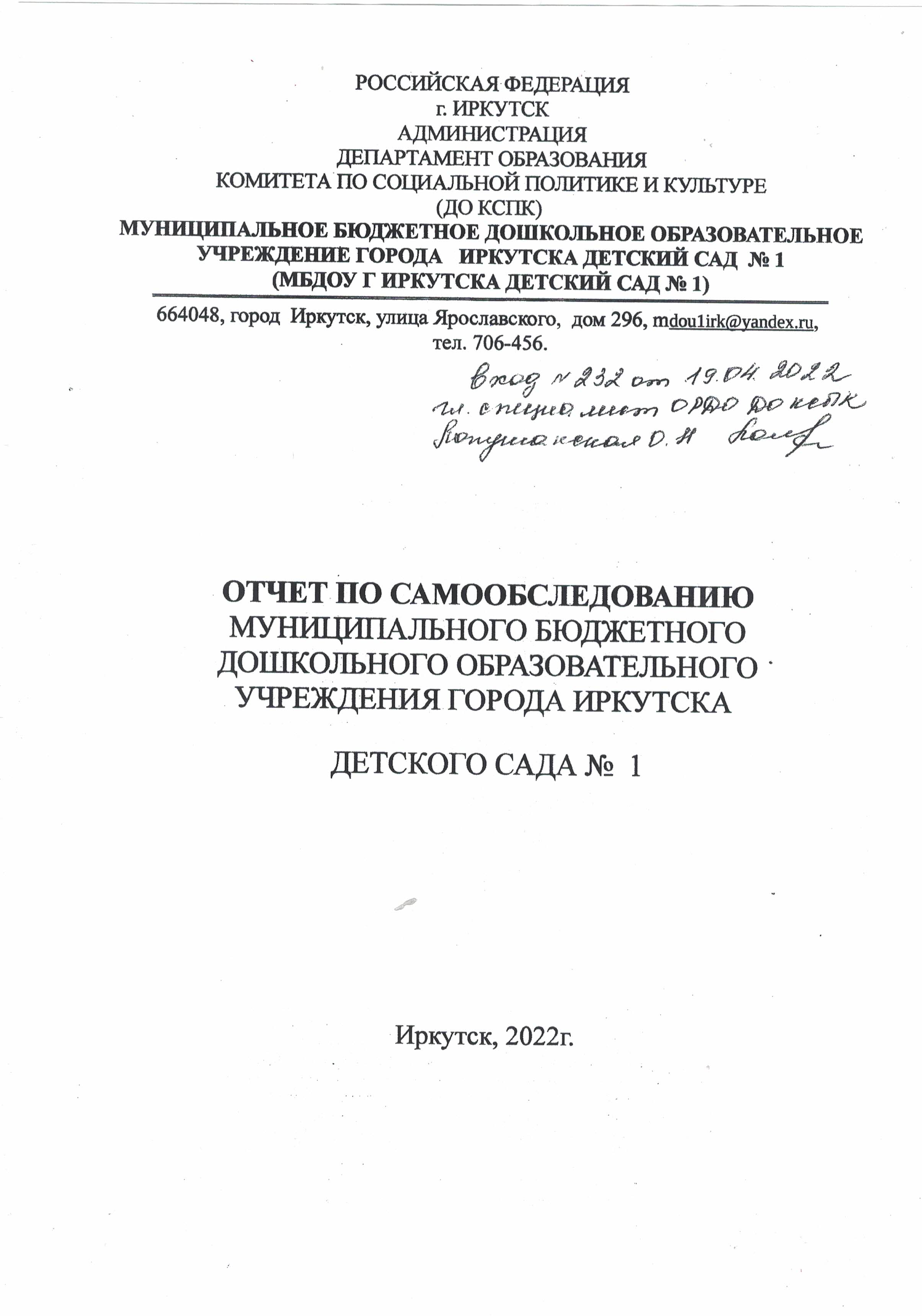 СОДЕРЖАНИЕ: 1 РАЗДЕЛ. ИНФОРМАЦИОННЫЙ Общие сведения о дошкольной образовательной организации Информационная справка    Муниципальное бюджетное дошкольное образовательное учреждение                   города Иркутска детский сад № 1 является звеном муниципальной системы образования города Иркутска, обеспечивающим помощь семье в воспитании детей дошкольного возраста, охране и укреплении их физического и психического здоровья, развитии индивидуальных способностей воспитанников. Цель деятельности Детского сада — осуществление образовательной деятельности по реализации образовательных программ дошкольного образования. Дошкольное образовательное учреждение обеспечивает воспитание, обучение и развитие, а также присмотр, уход и оздоровление детей в возрасте от 1 до 8 лет.Предметом деятельности Детского сада является формирование общей культуры, развитие физических, интеллектуальных, нравственных, эстетических и личностных качеств, формирование предпосылок учебной деятельности, сохранение и укрепление здоровья воспитанников.Муниципальное бюджетное дошкольное образовательное учреждение города Иркутска детский сад № 1 функционирует на основе Устава, зарегистрированного в 2019г. Учреждение создает условия для реализации гарантированного гражданам Российской Федерации права на получения общедоступного и бесплатного дошкольного образования.        ДОУ работает в соответствии с требованиями основных нормативных документов:Конституция РФ Федеральный закон от 29.12.2012 года "273-ФЗ "Об образовании в Российской Федерации";"Санитарно - эпидемиологическим требованиям к устройству, содержанию и организации режима работы дошкольных образовательных учреждений. СанПиН 2.4.1.3049-13";Федеральным государственным образовательным стандартом дошкольного образования (приказ Министерства образования и науки РФ от 17 октября 2013 г. №1155).Федеральным  законом  «Об  основных  гарантиях  прав  ребёнка Российской̆ Федерации», Конвенцией̆ ООН о правах ребёнка;Приказ Минобрнауки России от 30.08.2013 №1014 «Об утверждении Порядка организации и осуществления образовательной деятельности по основным общеобразовательным программам – образовательным программам дошкольного образования» (зарегистрировано в Минюсте России 26.09.2013 № 30038);Устав ДОУ, муниципальные законы, локальные акты ДОУ, приказы ОУ.и.о.Заведующегодошкольного образовательного учреждения – Гончарова Ольга Ивановна. На педагогической работе  21год. Муниципальное бюджетное дошкольное образовательное учреждение города Иркутска детский сад  № 1 находится в здании, построенном по типовому проекту, и расположенном в Ленинском районе города Иркутска. Здание рассчитано на 17 групп.Проектная мощность ДОО – 350 воспитанников, фактическая мощность – 480 детей, средняя посещаемость составила    330 детей.Площадь территории детского сада составляет       га., площадь помещений- 5563м*, площадь групповых помещений- 2726,10 м*,  площадь прогулочных участков- 2718м*, 66%- процент озеленения. Территория огорожена и озеленена различными породами деревьев, кустарников и многолетних цветов. На территории расположены 17 прогулочных участков и спортивная площадка. Участки оснащены стационарным игровым оборудованием, отделены друг от друга зелеными насаждениями и заборами. На территории имеется хозяйственная зона. В летнее время года разбиваются клумбы и цветники.    Ближайшее социальное окружение: Библиотека — МБУК ЦБС библиотека №31 “Алые паруса», культурно-досуговый центр “Россия”, МОУ СОШ  №57, МОУ СОШ  №69,  детская поликлиника №8, МБДОУ г. Иркутска детский сад № 168, МБДОУ г. Иркутска детский сад № 148, МБДОУ г. Иркутска детский сад №92, МБДОУ г. Иркутска детский сад № 150, Иркутская городская клиническая больница № 8, поликлиника, почта, сеть магазинов.     Прием детей в ДОУ осуществляется по мере наличия свободных мест в ДОУ, по заявлению родителей, предоставления медицинского заключения, заявления и документов, удостоверяющих личность одного из родителей (законных представителей ). Заключается договор.-  Режим работы ДОУ – пятидневный с 700 до 1900, выходные дни – суббота, воскресенье.-  Посещение детей ДОУ происходит по режиму работы учреждения;- Обязанности участников образовательного процесса регламентируются Уставом детского сада и родительским договором.- Управление ДОУ осуществляется заведующим.II Раздел. АНАЛИТИЧЕСКИЙ2.1.Оценка качества кадрового обеспеченияКадровое обеспечение МДОУ: 30 воспитателей, 6 педагоговМБДОУ г. Иркутска детский сад № 1  укомплектован педагогическими работниками на 87,8%%, 1.Образовательный уровень педагогических работников Количество педагогических работников, прошедших переподготовкув 2021- 2022г.г.Количество педагогических работников, прошедших  повышение квалификации в 2021-2022г.г.Анализ педагогического коллективаПедагогический коллектив состоит из   36   педагогов.и.о.заведующий — 1 (Гончарова О.И.)  - заместитель заведующего - Иванова Лариса Юрьевна  Воспитатели — 30   Специалисты:-музыкальный руководитель — 2 (  Анашкина Мария Валерьевна, Калинина Ольга Николаевна)-педагог-психолог-1 (Сушицкая Наталья Федоровна)инструктор по физической культуре (Давлатова Екатерина Юрьевна, Полякова Жанна Викторовна (бассейн))В дошкольном учреждении работают 2 сотрудника, награжденных государственными наградами:   благодарностью  Министерства  Образования  РФ 1 педагог, благодарностью Министерства просвещения Российской Федерации-1 педагог.Педагогические работники МБДОУ г. Иркутска детского сада №1, имеющие государственные (ведомственные) награды Благодарность Департамента образования и комитета по социальной политике и культуре администрации города Иркутска-  Полякова М.А., Давлатова Е.А.,    Благодарность мэра-председателя комитета по социальной политике и культуре администрации города Иркутска- Налетова Т.А. Грамота Департамента образования администрации  и комитета по социальной политике и культуре администрации города Иркутска- Сушицкая Н.Ф., Почетная грамота мэра-председателя комитета по социальной политике и культуре администрации города Иркутска  — Беляевская О.В.   Педагоги постоянно повышают свой профессиональный уровень, эффективно участвуют в работе методических объединений, знакомятся с опытом работы своих коллег и других дошкольных учреждений, а также занимаются самообразованием. Все это в комплексе дает хороший результат в организации педагогической деятельности и улучшении качества образования и воспитания дошкольников.2.2 Оценка системы управления организации  Анализ системы управления Управление ДОУ осуществляется в соответствии с действующим Законом Российской Федерации «Об образовании» и Уставом детского сада на принципах демократичности, открытости, приоритета общечеловеческих ценностей, охраны жизни и здоровья, свободного развития личности, на принципах единоначалия и коллегиальности. Коллегиальными органами управления являются: педагогический совет, общее собрание работников. Единоличным исполнительным органом является руководитель — заведующий.  Управляющая система состоит из двух блоков: общественное управление, административное управление             I блок - общественное управление: Общее собрание трудового коллектива – вносило предложения в части материально-технического обеспечения и оснащения образовательного процесса, мероприятий по охране и укреплению здоровья детей и работников Учреждения. Педагогический совет - утверждал планы работы Учреждения, направления образовательной деятельности ДОУ, организовывал распространение педагогического опыта.               II блок - административное управление, имеющее многоуровневую структуру:                  I уровень – заведующий детским садом  Заведующий самостоятельно решает вопросы деятельности учреждения, не отнесённые к компетенции других органов управления (Учредителя). Управленческая деятельность заведующего обеспечивает материальные, организационные, правовые, социальнопсихологические условия для реализации функции управления жизнедеятельностью и образовательным процессом в ДОУ, утверждает стратегические документы (Образовательную программу, Программу развития и другие). Объект управления заведующего - весь коллектив дошкольной образовательной организации.                  II уровень – заместители заведующегоЗаместители заведующего курировали вопросы методического и материально-технического обеспечения учебно-воспитательного и лечебно-оздоровительного процессов. Объект управления – часть коллектива согласно функциональным обязанностям                     III уровень - воспитатели, специалисты. Организовывал учебно-воспитательный и коррекционно-развивающий процессы, создал условия для успешного и качественного образования, воспитания и развития воспитанников, взаимодействовал с родителями воспитанников. Объект управления третьего уровня – дети и их родители.   Координация деятельности всех педагогов, обслуживающего персонала обеспечивает слаженность, бесперебойность и непрерывность в работе. С этой целью проводятся собрания, педагогические советы, заседания Родительского комитета ДОУ, общие родительские собрания, совещания при заведующей. Систематически осуществляется контроль за деятельностью педагогов в форме наблюдений, проверок всех сторон деятельности, учете и анализе.Органы управления, действующие в  детском садуСтруктура и система управления соответствуют специфике деятельности детского сада.В 2021 году в систему управления детским садом внедрили элементы электронного документооборота. Это упростило работу организации во время дистанционного функционирования. Электронный документооборот позволил добиться увеличения эффективности работы детского сада за счет быстроты доставки и подготовки документов, уменьшения затрат на бумагу и расходных комплектующих для принтеров и МФУ.Вывод: Таким образом, в дошкольной образовательной организации создана мобильная, целостная система управления. Благодаря данной структуре управления Учреждением, работа представляет собой единый механизм. Система управления МБДОУ № 1 направлена на эффективный результат, что подтверждается повышением качества участия в конкурсах педагогов и воспитанников. Структура управления в ДОУ соответствует целям и содержанию работы учреждения. Данная структура направлена на повышение имиджа ДОУ, выполнение социального заказа, улучшение условий пребывания детей, повышение качества образовательных услуг. Структура и механизм управления обеспечивали стабильное функционирование учреждения, взаимосвязь всех структурных подразделений, а также вовлеченность сотрудников и родителей (законных представителей) воспитанников в образовательный процесс.По итогам 2021 года система управления детского сада оценивается как эффективная, позволяющая учесть мнение работников и всех участников образовательных отношений.  2.3. Оценка образовательной деятельностиОбразовательная деятельность в детском саду организована в соответствии с Федеральным законом от 29.12.2012 № 273-ФЗ"Об образовании в Российской Федерации«, ФГОС дошкольного образования. С 01.01.2021 года Детский сад функционирует в соответствии с требованиями СП 2.4.3648-20 «Санитарно-эпидемиологические требования к организациям воспитания и обучения, отдыха и оздоровления детей и молодежи», а с 01.03.2021 — дополнительно с требованиями СанПиН 1.2.3685-21 «Гигиенические нормативы и требования к обеспечению безопасности и (или) безвредности для человека факторов среды обитания».Образовательная деятельность ведется на основании утвержденной основной образовательной программы дошкольного образования, которая составлена в соответствии с ФГОС дошкольного образования с учетом примерной образовательной программы дошкольного образования, санитарно-эпидемиологическими правилами и нормативами. Образовательный процесс.Образовательный процесс в ДОУ строится на основе «Программы воспитания, обучения и развития в детском саду»/Под ред. М.А. Васильевой, на базе Основной общеобразовательной программы дошкольного образования МБДОУ детский сад №1  с  ФГОС.Чтобы не допустить распространения коронавирусной инфекции, администрация детского сада в 2021 году продолжила соблюдать ограничительные и профилактические меры в соответствии с СП 3.1/2.4.3598-20: • ежедневный усиленный фильтр воспитанников и работников — термометрию с помощью бесконтактных термометров и опрос на наличие признаков инфекционных заболеваний. Лица с признаками инфекционных заболеваний изолируются, а детский сад уведомляет территориальный орган Роспотребнадзора;   • еженедельную генеральную уборку с применением дезинфицирующих средств, разведенных в концентрациях по вирусному режиму;   • ежедневную влажную уборку с обработкой всех контактных поверхностей, игрушек и оборудования дезинфицирующими средствами;    • дезинфекцию посуды, столовых приборов после каждого использования;    • использование бактерицидных установок в групповых комнатах;    • частое проветривание групповых комнат в отсутствие воспитанников;   • проведение всех занятий в помещениях групповой ячейки или на открытом воздухе отдельно от других групп; • требование о заключении врача об отсутствии медицинских противопоказаний для пребывания в детском саду ребенка, который переболел или контактировал с больным COVID-19. В течение года строго соблюдался режим дня и все санитарно-гигиенические требования к пребыванию детей в ДОУ.  Цели реализации основной образовательной программы дошкольного образования – психолого-педагогическая поддержка позитивной социализации и индивидуализации, развития личности детей дошкольного возраста.  Образовательная деятельность в ДОУ осуществляется на протяжении всего времени нахождения ребенка в дошкольном учреждении:    в специально организованной образовательной деятельности;   в режимных моментах;   в процессе самостоятельной деятельности;   через создание единого образовательного пространства семьи и ДОУ (вовлечение семей непосредственно в образовательную деятельность).  Особенности образовательной деятельности в ДОУ регламентируется и годовым планом на текущий учебный год, а также перспективным, комплексно - тематическим планированием. Каждая неделя являлась тематической, содержащая свои приоритетные цели.          В совместной деятельности с детьми и при организации самостоятельной детской деятельности педагогами применялись разные подходы и технологии:  Личностно ориентированное взаимодействие   Здоровьесберегающие технологии  Информационно - коммуникационные технологии (ИКТ) - использовали для повышения эффективности образовательной деятельности с детьми (электронные презентации, наглядно-демонстрационный материал, аудио сказки, развивающие и обучающие мультфильмы), педагогического просвещения родителей и повышении собственной квалификации.   Игровые технологии (игровые, сюжетные и интегрированные формы образовательной деятельности, игры на прогулке, музыкальные, хороводные игры, сюжетно-ролевые игры, которые стимулировали интерес детей к деятельности, способствовали развитию воображения, активизации творческих проявлений)    Коммуникативные технологии. В основе образовательного процесса в детском саду лежит взаимодействие педагогических работников, администрации и родителей. Основными участниками образовательного процесса являются дети, родители, педагоги.Основные форма организации образовательного процесса:  • совместная деятельность педагогического работника и воспитанников в рамках организованной образовательной деятельности по освоению основной общеобразовательной программы; • самостоятельная деятельность воспитанников под наблюдением педагогического работника.Занятия в рамках образовательной деятельности ведутся по подгруппам. Продолжительность занятий соответствует СанПиН 1.2.3685-21 и составляет:    • в группах с детьми от 1,5 до 3 лет — до 10 мин;    • в группах с детьми от 3 до 4 лет — до 15 мин;    • в группах с детьми от 4 до 5 лет — до 20 мин;    • в группах с детьми от 5 до 6 лет — до 25 мин;    • в группах с детьми от 6 до 7 лет — до 30 мин.Между занятиями в рамках образовательной деятельности предусмотрены перерывы продолжительностью не менее 10 минут.Основной формой занятия является игра. Образовательная деятельность с детьми строится с учётом индивидуальных особенностей детей и их способностей. Выявление и развитие способностей воспитанников осуществляется в любых формах образовательного процесса.                          Программно-методическое обеспечение        Работая над созданием  предметно-развивающей  среды  в  группах,  педагоги  учитывают  закономерности  психического  развития  дошкольников,  показатели  их  здоровья,  психофизиологические  и  коммуникативные  особенности    детей,  их  потребности  и  интересы,  а  также  учитывают  требования  реализуемой  программы, ФГОС, циклограммы деятельности детского сада.  Мы  стараемся в каждой группе при создании ППРС обогатить среду элементами, стимулирующими познавательную, эмоциональную, двигательную деятельность детей.  Фактический списочный состав -  500 детейКоличество возрастных групп – 17      Основной структурной единицей ДОУ является группа для детей раннего и дошкольного возраста. В саду находятся группы для детей дошкольного возраста и для детей первого и второго раннего возраста. Структура и количество групп возрастам Фундамент будущей творческой личности закладывается в ДОУ. Базовыми принципами развития системы образования являются открытость к общественным запросам и требованиям времени, переход на современные образовательные технологии, обеспечение доступного качественного образования для всех граждан России. В данном направлении проводится работа по модернизации и внедрению нового методического обеспечения, планирования, педагогического сотрудничества с родителями, учреждениями образования, здравоохранения, культуры. В настоящее время в соответствии с федеральными государственными образовательными стандартами в ДОУ разработана и реализуется Образовательная программа дошкольного образовательного учреждения для групп общеразвивающей направленности.Формируемая часть программы была дополнена в образовательной области «Познавательное развитие» -Программа «По родному Прибайкалью» Авторы-составители:Калиниченко  Светлана  Анатольевна, учитель-логопед  МБДОУ  г. Иркутска детского  сада  №122, № 90, Модебадзе Юлия Джемаловна, учитель-логопед  МБДОУ г. Иркутска детского  сада  №2.Современные условия диктуют необходимость постоянного повышения уровня качества образования в МБДОУ. В связи с этими требованиями МБДОУ осуществляет работу, ориентированную на удовлетворение разнообразных образовательных потребностей, как детей, так и родителей, обеспечивающее достаточно хороший уровень подготовки детей к обучению в школе.  Методическая работа строилась с учетом уровня профессиональной компетенции педагогов. Выбранные формы работы (педсоветы, семинары, мастер-классы, индивидуальные консультации) способствовали активному и творческому включению педагогов в образовательный процесс, профессиональному росту молодых специалистов. Педагогический процесс в ДОУ осуществляется  в трех направлениях: специально организованное обучение в форме ООД; совместная деятельность педагога  с детьми; свободная самостоятельная деятельность  детей (способы и направления поддержки детской инициативы).  ООД рассматриваются как важная, но не преобладающая форма организованного обучения детей.  В работе с детьми  используются различные формы работы:  фронтальная, подгрупповая, индивидуальная, которые применяются  с учетом возраста и уровня развития ребенка, а также сложности программного и дидактического материала. Педагогам предоставляется право варьировать место ООД в педагогическом процессе, интегрируя (объединяя) содержание различных видов занятий в зависимости от поставленных целей и задач обучения и воспитания. Воспитатели и узкие специалисты координируют содержание проводимых ОД, осуществляя совместное планирование, обсуждая достижения и проблемы отдельных детей и группы в целом. Учитывая тот факт, что ведущим видом деятельности детей дошкольного возраста является игра, непосредственно образовательная деятельность организуется в игровой форме, с использованием большого количества картин, игрушек, методических пособий, ИКТ.      Работая над созданием  предметно-развивающей  среды  в  группах,  педагоги  учитывают  закономерности  психического  развития  дошкольников,  показатели  их  здоровья,  психофизиологические  и  коммуникативные  особенности    детей,  их  потребности  и  интересы,  а  также  учитывают  требования  реализуемой  программы, ФГОС, циклограммы деятельности детского сада Развивающая предметно-пространственная среда, созданная у нас в ДОУ обеспечивает возможность общения и совместной деятельности детей  и взрослых, двигательной активности детей, а также возможности для уединения, учитываются и гендерные различия. Мы  стараемся в каждой группе при создании ППРС обогатить среду элементами, стимулирующими познавательную, эмоциональную, двигательную деятельность детей. Для этого во всех группах создаем по  10 центров, которые способствуют развитию у детей инициативности, любознательности, а так же объединиться подгруппами по общим интересам: это центры грамотности, экспериментирования, конструирования и центры математики, физкультурные уголки и центры творчества, уголки уединения и краеведения, музыкальный и театральный, центры сюжетно-ролевой игры.  Дети имеют свободный доступ к играм, игрушкам, материалам, пособиям, обеспечивающим все основные виды деятельности, а также возможность свободно заниматься любимым делом. В группах имеются материалы, пособия, активизирующие познавательную деятельность. В детском саду есть  интерактивная доска,  проектор, 2 телевизора в холлах детского сада,где утром детей встречают герои мультфильмов и веселая утренняя детская музыка.    Весь  материал  в  группах  систематизирован  и  подобран  с  учетом  возрастных  особенностей  детей  (младшие  группы  -  материал  на  развитие  сенсорики и  моторики,  дидактические  игры,  крупные  игрушки,  игрушки-каталки,  велосипеды, крупные машины;  средние  группы  -  развивающая  среда  направлена  на  интеллектуально-познавательное  развитие  ребенка,  удовлетворение  его  потребностей  в  продуктивной и конструктивной  деятельности). Педагоги заботятся о регулярном обновлении игровой атрибутики и подбирают его в соответствии с циклограммой детского сада.                                                                                                                                                                                                                                                                                                                                                                                                                                           Несмотря на усилия  педагогов  и  помощь  родителей  предметно-развивающую среду необходимо продолжать расширять и обновлять по  всем  разделам  программы, по  вопросам  здоровьесбережения, развивая все интегративные качества детей.   Вариативные формы организации дошкольного образования и гибкий режим пребывания детей в ДОУ обеспечивается за счет предоставления образовательных услуг различной продолжительности и направленности. В качестве основного варианта предлагается организация работы групп с 12-ти часовым пребыванием детей. В детском саду имеются залы и кабинеты: – музыкальный зал;– физкультурный зал;– медицинский кабинет;– процедурный кабинет;– методический кабинет;–  кабинет педагога-психолога –  кабинет логопеда._бассейнВсе кабинеты оснащены оборудованием в достаточном количестве, которое эффективно используется.Воспитательная работаС 01.09.2021 детский сад реализует рабочую программу воспитания и календарный план воспитательной работы, которые являются частью основной образовательной программы дошкольного образования.За 6 месяцев реализации программы воспитания родители выражают удовлетворенность воспитательным процессом в детском саду, что отразилось на результатах анкетирования, проведенного в 2022г. Вместе с тем, родители высказали пожелания  больше проводить мероприятия с родителями.     В 2021-2022 учебном году  работа велась над следующими годовыми задачами:Совершенствовать мастерство педагогов по формированию детской игровой деятельности, особое внимание уделяя организации сюжетно-ролевой игры в детском саду.Активизировать работу педагогов ДОУ по использованию проектной деятельности и метода проекта в образовательном процессе для развития познавательных и творческих способностей дошкольников. Поставленные задачи решались через следующие формы работы:Проведение педсоветов, семинаров, семинаров-практикумов, дискуссий, аукционовСистематизацию и расширению знаний педагогов по развитию  современных игрОрганизация выставок методической литературы по темам педсоветовВыступления с докладами и сообщениями, презентациями на педчасах и педсоветахон-лайн выступления на МОРазвитие предметно-развивающей средыКруглый стол с педагогамиПроведение родительских  собранийВыпуск памяток, буклетов для родителейИзучение литературы по данной темеИнформация для родительских уголков и папок -передвижекПросмотр  обучающих мультфильмовПрезентацииИтоги тематического контроляКонкурс детского рисунканеделя психологииакции Фотовыставки Совместные выставки с родителямиРезультаты конкурсовТрансляция видеофильмов в фойе детского сада на разные темы для родителейИспользование методического материала по тематическому планированию;Сбор материалов    для сайта и родителейПубликации  педагогов в сборникахУчастие в  творческих конкурсах детей Участие в  творческих конкурсах, конкурсах профессионального мастерства, конкурсах методических разработок педагоговсоздание собственных сайтов педагогамисоздание группы детского сада на сайтах «Одноклассники», «В контакте» и распространение своего опыта через месседжерыВ течение года было проведено 4 педагогических совета.В подготовке и проведении педсоветов принимали активное участие все педагоги ДОУ: обсуждали поставленные задачи, обменивались опытом работы, выступали с презентациями, сообщениями, анализировали недостатки, принимали решения для их устранения. В проведении тематических педсоветов педагогов, семинарах-практикумах использовались нетрадиционные формы их проведения: деловая игра и круглый стол, дисскусиия,  которые нашли отклик и положительную оценку всего педагогического коллектива.     Важным фактором в проведении инновационной деятельности в детском саду является повышение квалификации педагогов и умении делиться своим опытом с другими педагогами района, города и области, участии  в конференциях, семинарах, конкурсах, форумах.1.Сведения об участии в экспериментальной деятельности(ресурсные и методические площадки)2.Наличие программы развития дошкольного учреждения3. Передовые педагогические практики в МДОУ в соответствии с ФГОС ДО: Распространение педагогического опыта через конкурсы, семинары, вебинары, публикации, дистанционные курсы.  4.Информация о победителях и призерах (участие педагогов)5. Курсы повышенияВ рамках реализации требований ФГОС дошкольного образования, понимая необходимость профессионального роста, потребность в освоении новых технологий обучения и воспитания, педагоги систематически проходят курсы повышения квалификации. Результаты  проведения тематического  контроля«Организация условий для развития сюжетно-ролевой игры в ДОУ»Цель контроля: определить эффективность образовательной работы  по организации условий для развития игровой деятельности  в группах  ДОО; выяснить причины и факторы, определяющие качество педагогической работы с детьми по развитию игровых навыков.       Задачи:1.Изучить условия, созданные в группах для развития игровой деятельности.2.Изучить документацию педагогических работников по планированию и руководству сюжетно-ролевой игрой дошкольников.3. Дать оценку работе педагогического коллектива по организации руководства сюжетно-ролевыми играми детей в разных возрастных группах.4 Обобщить систему работы и определить перспективы деятельности педагогического коллектива по организации сюжетно-ролевой игры.5.Провести оценку и анализ развития сюжетно-ролевой игры в группах в соответствии с основной образовательной программой ДОУ. Были проанализированы следующие вопросы:   Основные формы и методы контроля:- наблюдение сюжетно-ролевых игр, -взаимопосещение игр педагогами,-беседа с  воспитателями- Анализ общения детей в процессе игры.- Анализ организации воспитателем детских игр.- Анализ умения воспитателя воздействовать на детскую игру путём создания и обогащения игровой среды.- Смотр – «Лучшее оформление центра сюжетно-ролевых игр в группе».- Проверка календарных  планов, планирования сюжетно-ролевой игры во всех возрастных группах.-анализ развивающей предметно-пространственной среды анализ календарных планов, наглядной информации для родителей.Контроль проходил по плану, в ходе которого решались определенные задачи  через использование традиционных методик: анализ, наблюдение, изучение, анкетирование, обследование, собеседование, просмотр деятельности.   Сроки:с 10.01 по 24.01.2022г г.  На основании годового плана МБДОУ был проведен тематический контроль  по организации условий для развития сюжетно-ролевой игры в ДОУ,  Проведена следующая работа: наблюдение сюжетно-ролевых игр, анкетирование  воспитателей, анализ развивающей предметно-пространственной среды , анализ календарных планов, наглядной информации для родителей.В ходе тематического контроля получены следующие результаты:  1.  Анализ условий проведения игровой деятельности.Условия для игровой деятельности детей созданы во всех группах ДОУ.  В группах детского сада созданы определенные условия для обучения детей сюжетно-ролевым играм. В частности, предметно-развивающая среда отвечает эстетическим, гигиеническим требованиям, требованиям техники безопасности. Во всех группах достаточно места отведено для игр детей. В игровой зоне оформлены и выделены различные тематические уголки (игровые модули).В результате проверки РППС установлено: в группах имеются в наличии разнообразные сюжетно-ролевые  игры, в которых отрабатываются партнерские взаимоотношения детей (игры, требующие участия и взаимодействия нескольких детей). Созданы условия для сюжетно-ролевой игры:-   атрибутика для различных сюжетных игр сообразно с возрастом детей;-   рациональное размещение атрибутики и свободный доступ к ней детей;- различные конструкторы, строительный материал для создания игровой среды.- ширмы для сюжетно-ролевых игр с разной тематикойПодбор оборудования игры соответствует возрасту детей, программе. Воспитатели систематически обновляют атрибуты для игры, используя при этом как готовые предметы, купленные в магазине, так и сделанные своими руками из бросового материала. При организации игр учитываются санитарно-гигиенические и эстетические условия, принципы организации РППС, учитываются поло-ролевая специфика в подборе игрушек. В группах используется надписи игр изадействованы маркеры (знаки).  Во всех группах  есть зонирование,  воспитатели  вносят измене ния в обстановку игровых зон и их содержание. В каждой группе создана предметно-развивающая среда для организации свободной игровой деятельности детей.   Анализируя содержание кукольного уголка в группах, замечаний не выявлено, все атрибуты соответствуют возрасту, достаточно кукольной мебели с набором постельного белья,   атрибутов и аксессуаров кукольной жизни (кукольная одежда, украшения, шляпки).  В группах № 3,5,7,8,9,10,11,12,14,16,17 педагоги подошли к созданию предметно-пространственной среды серьезно: имеется очень большое количество костюмов по профессиям, костюмы для ряжения. Расположение атрибутов продумано, имеет эстетический вид. Игровое оборудование соответствует нормам Сан Пин, используются предметы-заместители. В группе №№ 1,2,6,9,3,10,14,16 в оснащении и обогащении центров сюжетно-ролевых игр активное участие приняли семьи дошкольников.В  многих группах созданы необходимые условия для развития с/р игр детей, соблюдаются основные требования к организации предметной среды. Во многих группах педагогами изготовлены маркеры для сюжетно – ролевых игр, но, следует отметить, что наполнение сюжетно-ролевых игр не всегда отвечает современным требованиям эстетики, их содержание отличается однообразием, не достаточно предметов - заместителей, строительного и бросового материала для развития сюжетных игр.    2. Анализ руководства воспитателем играми детей. По итогам посещений и наблюдений игровой деятельности следует сделать следующий вывод, что педагогами при организации игры создается положительный эмоциональный настрой. Создается игровая ситуация (проблемная ситуация, внесение атрибута и т. п.) Воспитатели стараются создавать условия для активной совместной и самостоятельной творческой игровой деятельности, участвуют сами в игре.  На правах равного партнера через игровой образ, влияние на игру осуществляют через ролевое поведение, игровое предложение, совет. Проявляют внимательное, заинтересованное отношение к детским вопросам, возникающим по ходу игры. Педагоги способствуют возникновению в игре дружеских партнерских взаимоотношений, помогают детям самостоятельно договариваться друг с другом, берут на себя роль, если это необходимо. При таком стиле руководства игрой отмечается большой эмоциональный подъем в детском коллективе, желание играть по данному сюжету и дальше.Уровень развития игровых качеств во всех группах соответствует возрасту. В младшей  группе дети самостоятельно воспроизводят игровые действия, совместно с воспитателем передают простой сюжет, умеют играть «рядом». Игры «Собираем куклу на прогулку Таню», «Прачечная», «Магазин одежды», «Семья».  В средних группах идет активное обучение детей умению придумывать и обыгрывать несложный сюжет, принимать на себя роль и выполнять ролевое поведение. Игра объединяет несколько сюжетов, дети четко исполняют роль, но затрудняются еще в логичном завершение игры.  “Магазин одежды», «Всей семьей собираемся на прогулку», «Магазин головных уборов», «Ателье верхней одежды», «Большая стирка», «Банный день», « Модельеры», «Прачечная», «Ателье»,  «Семья», «Магазин». В старшей группе распределением ролей владеют не все дети – чаще всего просто вклиниваются в игру и, если играющие не возражают, играют согласованно с ними или параллельно. Так же роли распределяют с помощью считалок, договариваются между собой. “Магазин одежды», «Магазин одежды для кукол», «Швейное ателье».В подготовительных к школе группах дети играют увлеченно и с желанием, хорошо ориентируются в игровом пространстве группы, стремятся комбинировать в игре разнообразные события, согласовывать в общем сюжете индивидуальные замыслы. Дети  с помощью считалок  определяют для себя партнеров по игре и роли, развертывают ролевые взаимодействия и диалоги, а также самостоятельно распределяют роли. “Семья. Прачечная», «Дом модели», «Строители». Дети соединили в одной игре несколько игр.3. Анализ поведения детей в игре. Оценка игровых знаний, умений и навыков у детей показала:уровень развития игровых качеств во всех  группах  не совсем соответствует возрасту. В  младшей  группе  дети самостоятельно и с помощью педагога воспроизводят игровые действия, совместно с воспитателем передают простой сюжет, пользуются игрушками-заместителями, умеют играть «рядом». Но общая картина игровой деятельности в данных группах еще хаотична, что связано с возрастными особенностями детей. В средней группе идет активное обучение детей умению придумывать и обыгрывать несложный сюжет, принимать на себя роль и выполнять ролевое поведение. дети четко исполняют роль, используют предметы-заместители, но затрудняются еще в самостоятельном распределении ролей, логичном завершение игры. В старшей группе  дети обыгрывают не один сюжет, введение дополнительного сюжета и ролей не затрудняет развитие игры.В  группах игра объединяет несколько сюжетов.Но  распределением ролей владеют не все дети – просто вклиниваются в игру и, если играющие не возражают, играет согласованно с ними или параллельно. А еще идет  распределение ролей с помощью воспитателя или по считалке. Активно используются предметы-заместители. Дети играют увлеченно и с желанием, хорошо ориентируются в игровом пространстве группы. В подготовительной к школе группе дети владеют приемом сюжетосложения, умением четко распределять роли и выполнять ролевое поведение, ставить перед собой цель и находить средства для ее осуществления. Дети испытывают чувство ответственности за выполнение порученной ему роли. Но иногда без подсказок педагога сюжет игры не развивается, дети увлекаются одним игровым действием, представляющим для них интерес. Видно, что не всегда проводится предварительная работа с детьми по игре.Наблюдая за их играми, можно увидеть, что дети не могут принять решения в игровых ситуациях, выстроить диалог со сверстниками, не могут сконцентрироваться на каком-либо занятии, рассеянны, не проявляют интереса к ролевым играм. Дети говорят много, но плохо. У ребят слабо развито воображение, творческая активность. Они нацелены на получение быстрого и готового результата нажатием одной кнопки. Изменение социокультурных условий жизни детей, которое интенсивно происходит в последнее время, влечет за собой изменение сюжетов и содержания сюжетно-ролевой игры, а также уровня ее развития.  Дети больше знают героев мультфильмов, а не сказок и людей из реальной жизни, поэтому чаще нужно приглашать родителей для знакомства с их профессиями и чаще быть на экскурсиях по детскому саду, узнавая профессии с которыми дети сталкиваются в детском саду: прчка, кастелянша, завхоз, вахтер, музруководитель, физ инструктор, заведующий…. 4. Оценка профессионального мастерства воспитателей. Через игру происходит познание окружающего мира, усвоение правил и норм поведения. Игра напрямую влияет на процесс социализации дошкольника. Сюжетно-ролевая игра - идеальное поле для приобретения социальных навыков.Во время сюжетно-ролевых игр дети отображают жизнь взрослых, моделируют разнообразные социокультурные ситуации и отношения, приобретают опыт общения со сверстниками и взрослыми. Большой прогресс происходит в развитии диалогического общения. Дети учатся налаживать общение с людьми, понятно излагать просьбу, у них формируются навыки культурного поведения. В настоящее время в детском саду серьёзную проблему вызывает «уход» сюжетно-ролевой игры из жизни наших детей, «вытеснение» игры различными образовательными практиками, введением платных дополнительных образовательных услуг. Педагоги хотят угодить родителям, а родители считают, что основная функция детского сада- это подготовка к школе. Это обоюдное желание ведёт к тому, что педагоги только и «занимаются» с детьми, пытаясь сообщить им как можно больше информации.  Времени на игру практически не остаётся.Игры детей, особенно сюжетно-ролевые, бедны по содержанию, тематике, в них отмечается многократная повторяемость сюжетов, преобладание манипуляций над образным отображением действительности. Как это ни прискорбно, но сегодня мы не увидим такой игры, как её описывал известный отечественный психолог Даниил Борисович  Эльконин. В том, что современные дети не умеют играть, есть несколько причин.Главная причина неумения детьми играть кроется в разрушении естественного механизма передачи игровой культуры. Согласно современным психолого-педагогическим исследованиям, сюжетная игра, как и любая другая человеческая деятельность, возникает у ребенка не спонтанно, сама собой, а передается другими людьми, которые уже владеют ею - «умеют играть». Ребенок овладевает игрой, втягиваясь в мир играющих людей.  Из бесед с воспитателями видно, что еще не все педагоги знают особенности сюжето-ролевой игры, иногда путают с дидактической игрой. Картотеку игр имеет каждая группа, но не всегда воспитатели  подбирают игру по теме недели, не всегда берут на себя роль для расширения сюжета игр. Основной источник, питающий сюжетно-ролевую игру ребенка - это окружающий его мир, жизнь и деятельность взрослых и сверстников. Вот почему так важно расширять познавательный опыт детей и знакомить дошкольников с явлениями окружающей действительности, профессиями взрослых. Педагоги помогают детям придумывать сюжеты, ролевые диалоги и т.д. Отношения становятся партнёрские, равноправные. Игровой процесс  протекает естественно, у детей не должно возникать ощущение, что их «обучают» в игре. Нарастание самостоятельности детей в игре зависит от руководства игровой деятельности педагога. Вначале педагог как партнер (носитель игровых идей и умений организационного общения в игре). Далее, педагог выступает как координатор игровых замыслов и общения детей (оказывает оперативную помощь в случаях затруднения в развертывания сюжете). Когда опыт осуществления игры освоен, педагог становится наблюдателем за играми детей (оказывает непрямую помощь при возникающих затруднениях- это изменение предметной среды, проблемная ситуация, совет, вопрос, рассказ о собственных детских играх).Воспитатель стимулирует детей: вводит в игру новые атрибуты (инструменты, технику), роли новых специальностей, добавляет новые сюжеты. Все это непосредственно способствует формированию у детей представлений о профессиях взрослых.Предпочтителен постепенный переход от прямого руководства игрой (активное воздействие на детей) к косвенному воздействию (с помощью совета, вопроса, подсказки), в дальнейшем к самостоятельной игре детей.В силу высокоинформационной нагрузки в ДОУ и дома у большинства детей отмечаются дефицит и недостаточная двигательная активность в режиме дня, приводящая к появлению гипокинезии. Поэтому рекомендуется давать детям возможность больше двигаться во время сюжетно-ролевых игр, избегать статичных поз, обращать внимание на  выполнение действий людей разных профессий.В связи с гендерным аспектом социализации ребенка в игре необходимо учитывать в ролевом составе достаточное количество мужских и женских ролей, рассказывать ребятам о профессионально важных качествах необходимых для той или иной профессии.Ребёнок живет в игре, ребенок игрой живёт. Поэтому, задача окружающих его взрослых - стать направляющим и связующим звеном в цепочке «ребёнок - игра», тактично поддерживая руководство и обогащая игровой опыт дошкольников.При взаимопосещении игровой деятельности можно сделать вывод, что педагоги старались разнообразить сюжетно-ролевую игру разными приемами и принимали активное участие в игре. Сюжеты были разнообразны и интересны детям.Вывод: можно сказать, что еще не все педагоги в достаточной мере владеют особенностями организации сюжетной игры в каждой возрастной группе.  5. Оценка планирования. Анализ календарного  планирования показал, что сюжетно-ролевые игры планируются систематично во всех группах. Рекомендации по планированию необходимого количества игр, тематическом разнообразии, соответствии целей к играм относительно возрастных особенностей не всегда учитываются и выполняются педагогами. В группах осуществляется планирование и организация игр в соответствии с  тематическим планом. Тематика игр подбирается в соответствии с тематикой недели, возрастом, программными задачами возрастной группы. Но есть такие педагоги, которые только планируют, а не играют с детьми. Сюжетно-ролевые игры планируются в календарном плане образовательной работы ежедневно.  Тематика игр не во всех группах разнообразная, при планировании игровой деятельности воспитатели ориентируются в первую очередь на интересы детей и появление в окружающей жизни новых понятий: супермаркет, салон красоты и т.п. Поэтому, такие игры, как «Магазин продуктов», «Супермаркет», «Поликлиника»,«Строители»,«Театр», «Зоопарк», “Цирк», “Шоферы», включаются в планирование чаще остальных.  При этом такие СРИ как «Детский сад»,«Большая стирка»,«Почта», «Школа» планируются реже, а такие как  «Путешествие»,”Аптека», «Библиотека», «Рыбаки», “Волшебники», «Концерт», очень редко используются в работе с детьми. При анализе планов работы было отмечено, что при этом нет ни предварительной работы, ни системы развития игры.Очень редко планируется работа по изготовлению атрибутов к игре.Таким образом, воспитателям всех групп, следует обратить особое внимание на планирование сюжетно-ролевых игр и ставить развивающие задачи с последующим их усложнением, расширением социального опыта, знаний, умений и навыков детей.     Разнообразить игры по тематике и содержанию, объединять сюжеты. Типичные трудности, испытываемые педагогами при планировании игры:Многие планируют тематику игр, которые часто не сочетаются с работой по ознакомлению с окружающим.В планах почти не прослеживается перспектива постепенного формирования сюжетно-ролевой игры (то есть усложнение сюжета часто понимается, как простое увеличение количества игровых действий, а не развитие умения творчески комбинировать игровые эпизоды).Планирование системы педагогических мероприятий, с одной стороны, должно направлять детей на отображение в игре разнообразных, новых для них явлений окружающей действительности, с другой стороны, усложняет способы и средства воспроизведения этой действительности.Очень редко планируется такой прием обогащения знаний об окружающем, как экскурсии.Не планируется подготовительная работа, которая занимает от двух до пяти дней в зависимости от цели и содержания игры, и осуществляется по определённой схеме: экскурсии, беседы, чтение художественных произведений, пересказ рассказа или сказки, составление рассказа по сюжетной картинке, составление рассказа из личного опыта, дидактические игры, разыгрывание игровых обучающих ситуаций. 6. Анализ работы с родителями. Во всех группах детского сада, в  уголках для родителей очень редко  появляется  наглядная агитация по развитию игровой деятельности детей, однако в  сотрудничестве с родителями проблема сюжетно-ролевой игры обсуждается иногда.  Но эта тенденция прослеживается не только в нашем детском саду, а в дошкольном воспитании всей страны. Родителей необходимо привлекать к изготовлению атрибутов для сюжетно-ролевых игр, работа с родителями не должна ограничиваться проведением только бесед и консультаций.  Педагоги  стараются привлекать родителей к изготовлению пособий и игровых атрибутов, поясняют в беседах в утренние и вечерние часы, что правильный выбор игрушек для ребенка является важнейшим педагогическим условием развития игры в домашних условиях. Итак, по результатам и сделанным выводам можно сделать Предложения и  рекомендации:Воспитателям во всех возрастных группах продолжить работу по созданию условий для игровой деятельности детей, используя различные маркеры, побуждать детей обыгрывать социальные роли, поступки, ситуации. Ежедневно проводить игры, направленные на развитие социальной и эмоциональной сферы личности ребенка. Обращать внимание на взаимоотношение детей в группе: проводить игры, беседы и другие мероприятия по сплочению коллектива (постоянно)Воспитателям планировать сюжетно-ролевые игры в соответствии с возрастом детейЗаместителю заведующего взять под наблюдение формулировку целей и задач игровой деятельностиРаботу по проведении с/р игр планировать в течение всего дня, в различных блоках деятельности. Особое внимание уделять предшествующей и индивидуальной работе с детьми.Продолжить работу по наполнению игровой зоны строительным, бросовым материалом, предметами-заместителями. Организовать современные сюжетно-ролевые игры в соответствии с возрастом детей.Работу с родителями проводить в тесном сотрудничестве. Использовать современные формы взаимодействия (встречи за круглым столом, просмотр видео, наглядные «журналы» и пр.). Вовлечь родителей в организацию игрового процесса в ДОУ.Совершенствовать условия игровой деятельности, обеспечивающих через игру ознакомление детей с новыми профессиями.Выводы: в МДОУ на момент тематического контроля созданы достаточные условия для игрового развития детей. Это прослеживается в планировании образовательной работы педагогов, в результатах анализа игровой деятельности детей, в качестве организации и проведении  игровой деятельности, в работе с родителями, в организации развивающей предметно-пространственной среды.В основном игровые знания, умения и навыки у детей сформированы. Дети активно и с интересом играют, соблюдая правила.  Результат тематического контроля по теме   “Организация проектной деятельности с детьми дошкольного возраста»«Организация проектной деятельности  с детьми дошкольного возраста».Цель: анализ системы организации работы по использованию проектного  метода в   развитии и воспитании дошкольников; выяснить причины и факторы, определяющие качество педагогической работы по проектной деятельности, определить степень участия детей, педагогов и родителей в реализации проектов.Сроки проверки: 1-20апреляВид контроля: тематическийВозрастные группы: младшая,  средняя, старшая и подготовительная к школе группа.Основание для контроля: выполнение годового плана на 2021-2022г. уч.гСодержание контроля:Определить уровень создания развивающей предметно-пространственной среды по познавательной деятельности в группах ДОУ;определить эффективность работы педагогов по организации и руководству опытно-экспериментальной деятельностью;проанализировать навыки познавательно-исследовательской и опытно-экспериментальной деятельности детей в ООД;определить место познавательно-исследовательской деятельности дошкольников в планах образовательной работы; Организационная работа в ДОО по работе над проектным методом Оформление воспитателями материалов проектов.  определить перспективы работы по оптимизации условий для детского экспериментирования.На современном этапе развития дошкольного образования становится актуальным вопрос создания системы работы по внедрению в образовательный процесс ДОО метода проектов.Метод проектов как педагогическая технология – это совокупность исследовательских, поисковых, проблемных методов, приемов и действий педагога в определенной последовательности для достижения поставленной задачи – решения проблемы, лично значимой для педагога, оформленной в виде некоего конечного продукта. Проектная технология предполагает:наличие проблемы, требующей интегрированных знаний и исследовательского поиска ее решения;практическую, теоретическую, познавательную значимость предполагаемых результатов;самостоятельную деятельность воспитанника;структурирование содержательной части проекта с указанием поэтапных результатов;использование исследовательских методов, т.е. определение проблемы, вытекающих из нее задач исследования, выдвижение гипотезы их решения. Обсуждение методов исследования, оформление конечных результатов, анализ полученных данных, подведение итогов, корректировка, выводы.Преимущества проектного метода: является одним из методов развивающего обучения, т.к. в его основе лежит развитие познавательных навыков детей, умение самостоятельно конструировать свои знания, ориентироваться в информационном пространстве; повышает качество образовательного процесса; служит развитию критического и творческого мышления, способствует повышению компетентности педагогов.Таким образом, освоение педагогами технологии проектирования позволит повысить уровень их профессионального мастерства и создать в ДОО условия для эффективной воспитательно- образовательной работы.1.Анализ развивающей среды и родительских уголков по познавательской деятельности В ходе тематической проверки был проведен смотр- центров экспериментирования. Оценка условий для организации познавательно-исследовательской деятельности детей в группах на основании оценки центров по экспериментированию выявлено, что во всех группах в соответствии с программой есть центры исследовательской деятельности в группах раннего возраста (воспитатели: Шаньгина Н.С., Шуринова А.В., Чирикова И.В.. Коняева А.С., Суворова Л.А.. Спешилова У.Г., Карачаева Н.И.) младших и средних группах имеется сенсорный стол, центр песка и воды, который включает емкости разного размера, воронки, лейки, формочки, камешки, песок, воду, трубочки, мыло, предметы из разных материалов: деревянные предметы, палочки, резиновые игрушки (воспитатели- Борникова Э.А., Усольцева Е.Л., Полякова М.А., Житова И.К.,Полякова Т.О., Боброва Н.Б.,Парфенова Е.В., Маркова Е.В. , Налетова Т.А., Васильева С.Н.,Шеховцева В.А. Лысенко А.А.., Игнатьева Н.В., Грановская Е.А.)В старших дошкольных группах имеются материалы для наблюдений и исследований (камни, песок, глина, чернозем и др.), сформированы коллекции и соответствующим образом оформлены, имеются емкости для измерения, зеркала, магниты, пипетки, увеличительные стекла, организованы мини-лаборатории. Представлен природный материал: песок, шишки сосны, ели, семена клена, арбуза, дыни, фасоль. Соблюдены требования к размещению центра: лаборатории размещены подальше от игровых зон, рядом с центром природы. Стеклянный материал отсутствует. Имеется картотека опытов, блокноты для фиксации опытов.( воспитатели: Винокурова  Е.В., Волкова О.К., Шихова Л.В.. Амосова Т.Д., Касымова О.А., Беляевская О.В., Бондаренко Т.В.,.).Воспитателями групп проводится работа по привлечению родителей образовательному процессу, которая представляет собой помощь в оборудовании уголков по экспериментированию.Для родителей в родительских уголках была информация по опытно-экспериментальной деятельности, какие опыты можно ставить дома во всех группах. Педагоги советовали родителям какие опыты можно было провести в домашних условиях и как добиваться, чтобы  ребенок самостоятельно находил ответы на вопросы, рос любознательным, задавал вопросы и сам пытался на них найти ответ.2.Анализ  образовательной деятельности  (проведения игр-экспериментов)Анализируя просмотренные опыты можно отметить, что у детей имеются определённые знания по заявленным темам. У детей всех групп была высокая активность и увлеченность в ходе познавательно-исследовательской деятельности. Дети выполняли работы в соответствии с заданием. В процессе экспериментирования шло обогащение памяти воспитанников, активизация мыслительных процессов, так как педагоги побуждали детей совершать операции анализа и синтеза, сравнения и классификации, обобщения.Просмотренная образовательная деятельность в группах была направлена на знакомство детей с реальными представлениями о различных сторонах изучаемого объекта, его взаимоотношениях с другими объектами. Все педагоги показали знание программных задач по данному разделу.В группе разновозрастной раннего возраста (1-3 лет) Чирикова И.В был проведен интересный опыт «Воздух в шарике», Коняева А.С. “Воздух -неведимка», в разновозрастной группе (2-4) Карачаева Н.И.  “Тонет не тонет»», гр . Муравьишки-(4-5 г.) Алексеева М.В. “Как двигается сухой песок», , гр. Незабудки  Грановская Е.А.  «Солнце и Земля»,   в 1 младшей группе (2-3л) Шаньгина  Н.С. « Почему вода прозрачная»,  во 2 младшей гр «Воробушки» гр. Одуванчики Боброва Н.Б., Полякова Т.О. проводились опыты  с водой-Тонет не тонет, свойства воды(запускали кораблики),, Амосова Т.Д. Касымова О.А. «Движение воздуха», Васильева С.Н. “Почему исчезает вода?» , опыты  в огороде на окне знакомство со свойствами лука. укропа Спешилова У.Г., Суворова Л.А.,  Налетова Т.А. “Где быстрее появятся листья?», Полякова М.А.,Житова И.К. «Секретики в песке», Борникова Э.А. Усольцева Е.Л.,   Игнатьева Н.В., Лысенко А.А. «Как вода дает жизнь растению»,  старшие группы:Бондаренко Т.В., Беляевская О.В. «Космос в стакане»,   Винокурова Е.В. «Выявления случая невесомости на Земле», Волкова О.К., Шихова Л.В.(опыт с  почвой),     Не остались в стороне и узкие специалисты: Давлатова Е.Ю., Иванченко А.С. провели интересные игры-эксперименты – проверяли на каком мяче лучше прыгать, какой самокат быстрее двигается, Калинина О.Н., Анашкина М.В., -сравнивали звуки по звучанию, громкости какой инструмент звучит, какие звуки бывают, (тарелки металлические и бумажные, пластмассовые),  Сушицкая Н.Ф.-рисовали и создавали свое настроение с помощью  создания мандал. Дети с огромным интересом сами проводили опыты, рассказывали о результатах исследования, анализировали и систематизировали полученные знания в ходе экспериментальной работы. Дети брали инициативу в свои руки, а воспитатели были наблюдателями. Воспитатели побуждали детей к самостоятельной деятельности, к анализу и классификации своих действий и результатов опытов.3. Планирование работы по проектной деятельности во всех возрастных группах. Организационная работа в ДОО по работе над проектным методом На основании оценки профессионального мастерства педагогов МБДОУ № 1 выявлено, воспитатели всех возрастных групп ведут  календарные планы. В них они отражают работу по познавательно-исследовательскому развитию детей в организованной деятельности (занятия, игры); совместной деятельности педагогов и детей, педагоги умеют решать проблемные педагогические ситуации в ходе организации познавательно-исследовательской деятельности, грамотно в соответствии с целями и задачами организовывают предметно-развивающую среду. Однако не все педагоги владеют терминами, методами и приемами познавательно-исследовательской деятельности (Шуринова А.В. Карачаева Н.И., Шаньгина Н.С., Усольцева Е.Л., Игнатьева Н.В., Житова И.К., Касымова О.А., Шихова Л.В., Волкова О.К., Грановская Е.А.. Алексеева М.В.)Во всех группах в режимных моментах и на прогулке  используются наблюдение, простейшие опыты и эксперименты. В группах педагоги планируют наблюдения и игры–эксперименты, организуют исследовательскую деятельность. Несмотря на то, что педагоги планируют и применяют различные формы экспериментальной деятельности, метод проектов в планах педагогов  среднего и старшего дошкольного возраста  не прослеживается. Вместе с тем педагоги мало планируют и работу с родителями по данной теме. Взаимодействие педагогов и детей осуществляется через фронтальную и подгрупповую форму работы, дидактические игры, игры-эксперименты.В нашем ДОО проектная деятельность только начинает свою работу, но еще не в системе. Работа над проектами идет по плану:- выбор темы будущего проекта ( каждая группа выбрала свою тему: «Мыловары», «Почему тает снег?», «Почему исчезает вода», «Почему люди улыбаются?», «Огород на окне «Федорино горе», «Трудно ли сделать игрушку самим?», «Почему у машины круглые колеса?», «Как прокормить птиц зимой?»,  - подбор дидактического материала для реализации проекта;- подбор материала для привлечения, повышения компетенции родителей по данной теме (консультации, папки -  передвижки, буклеты;- обогащение развивающей предметно – пространственной среды  по теме проекта( дополнение материала в центрах экспериментирования);-постановка проблемы перед детьми;- реализация проекта;4. Оформление воспитателями материалов проектов. После проведения мастер-класса по проведению и правильному описанию проекта педагоги описывали свой проект и защищали его перед коллегами- презентацией.Все  педагоги включили в свои планы работу по теме проекта  в виде литературного материала, опытов-экспериментов, наблюдений для групповой и индивидуальной работы, использования видеофильмов,  презентаций.Все воспитатели групп составили:- план-схему реализации проекта- отобразили решение задач в планах образовательной работы (это не только традиционные методы и формы работы, а и использование ИКТ)- сумели заинтересовать проектом родителей;- пополнили развивающую предметно-  пространственную среду.         -проведение  итогового мероприятия по проекту (презентация проекта).Выводы: В ходе проверки выявлено:1. Проведение экспериментов проводится стали  регулярнее,  как диктует ФГОС ДОУ экспериментирование должно стать нормой жизни детей, их надо рассматривать не как развлечения, а как путь ознакомления дошкольника с окружающим миром и наиболее эффективным способом развития мыслительных процессов. Эксперименты и опыты позволяют объединить все виды деятельности и все стороны воспитания, развивают наблюдательность и пытливость ума, развивают стремление к познанию мира, все познавательные способности, умение изобретать, использовать не стандартные решения в трудных ситуациях, создавать творческую личностью.2. Анализ документации и наглядного материала в группах показал, что работе с родителями по познавательно-исследовательской деятельности детей педагоги уделяют недостаточное внимание. Воспитатели при проведении проектной деятельности  стараются привлекать родителей (Родничок- Винокурова Е.В., Грановская Е.А.), остальные группы  привлекают родителей, но мало.3. Воспитателями групп еще мало изготавливаются интерактивные папки по экспериментированию  на различную тематику, недостаточно схем опытов , что служит эффективным наглядным материалом при проведении ОД и самостоятельной деятельности.2.4. Оценка содержания и качества подготовки обучающихсяОсновная образовательная программа МБДОУ г. Иркутска детского сада № 1 разработана на основе примерной общеобразовательной программы дошкольного образования ОТ РОЖДЕНИЯ ДО ШКОЛЫ. / Под ред. Н. Е. Вераксы, Т. С. Комаровой, М. А. Васильевой. — М.: МОЗАИКА-СИНТЕЗ, 2019. Образовательная программа МБДОУ принята на заседании педагогического совета 15.10.2019 г.  Цель Программы – развитие личности детей дошкольного возраста в различных видах общения и деятельности с учетом их возрастных, индивидуальных психологических и физиологических особенностей.Достижение поставленной цели требует  решения определённых задач деятельности ДОУ:                                                                                                             1) охраны и укрепления физического и психического здоровья детей, в том числе их эмоционального благополучия;2) обеспечения равных возможностей для полноценного развития каждого ребенка в период дошкольного детства независимо от места жительства, пола, нации, языка, социального статуса, психофизиологических и других особенностей (в том числе ограниченных возможностей здоровья);3) обеспечения преемственности целей, задач и содержания образования, реализуемых в рамках образовательных программ различных уровней (далее - преемственность основных образовательных программ дошкольного и начального общего образования);4) создания благоприятных условий развития детей в соответствии с их возрастными и индивидуальными особенностями и склонностями, развития способностей и творческого потенциала каждого ребенка как субъекта отношений с самим собой, другими детьми, взрослыми и миром;5) объединения обучения и воспитания в целостный образовательный процесс на основе духовно-нравственных и социокультурных ценностей и принятых в обществе правил и норм поведения в интересах человека, семьи, общества;6) формирования общей культуры личности детей, в том числе ценностей здорового образа жизни, развития их социальных, нравственных, эстетических, интеллектуальных, физических качеств, инициативности, самостоятельности и ответственности ребенка, формирования предпосылок учебной деятельности;7) обеспечения вариативности и разнообразия содержания Программ и организационных форм дошкольного образования, возможности формирования Программ различной направленности с учетом образовательных потребностей, способностей и состояния здоровья детей;8) формирования социокультурной среды, соответствующей возрастным, индивидуальным, психологическим и физиологическим особенностям детей;9) обеспечения психолого-педагогической поддержки семьи и повышения компетентности родителей (законных представителей) в вопросах развития и образования, охраны и укрепления здоровья детей.На основе основной образовательной программы в дошкольном учреждении разработаны Рабочие программы для всех возрастных групп, рабочие программы всех специалистов.Содержание Программы охватывает пять образовательных областей: социально- коммуникативное развитие, познавательное развитие, речевое развитие, художественно-эстетической развитие, физическое развитие.В этом учебном году выпускников у детского сада 2 группы. По результатам мониторинга психологически  из 48 детей 95%  готовы к школе.С целью создания условий для развития и поддержки детей в дошкольном образовательном учреждении ежегодно организуются конкурсы, выставки. Результатом работы с  детьми является ежегодное участие в муниципальных, региональных, всероссийских конкурсах.Участие  воспитанников МДОУ в конкурсах:2.5. Оценка качества учебно-методического обеспеченияМБДОУ обеспечено средствами обучения и воспитания для проведения образовательной деятельности с воспитанниками, а также обеспечения разнообразной двигательной активности и музыкальной деятельности детей:- игровым и учебным оборудованием (игры, игрушки, учебные пособия),- спортивным оборудованием и инвентарем (мячи, гимнастические маты, обручи, гимнастические палки и т.д.),- музыкальными инструментами (металлофоны, треугольники, трещотки, колокольчики, деревянные ложки),- учебно-наглядными пособиями (тематические книги, плакаты, картинки),- печатными и иными материальными объектами, необходимыми для организации образовательной деятельности с воспитанниками (книги, энциклопедии, картины).Игровой материал для возрастных групп подбирается с учетом поэтапного добавления игрового материала для нового типа игры и усложнения игрового материала для уже освоенного типа. Средства обучения и воспитания соответствие принципу необходимости и достаточности для организации образовательной работы, методического оснащения воспитательно-образовательного процесса, а также обеспечения разнообразной двигательной активности и музыкальной деятельности детей дошкольного возраста.Для достижения полноты и качества  образовательной деятельности дошкольного учреждения создана эффективная система информационного обеспечения. Имеющиеся в детском саду компьютеры, принтеры, мультимедийные проекторы, музыкальные центры, являются средствами обучения, средствами коммуникации, необходимыми для совместной деятельности педагогов, родителей и дошкольников.В течение 2021 учебного года продолжалось комплектование учебно – методического обеспечения основной образовательной программы дошкольного образования на бумажных и цифровых носителях. Основная образовательная программа дошкольного образования обеспечена методической литературой и пособиями на – 85%. Имеются методические пособия, программы, наглядные пособия и демонстрационные материалы.  В Детском саду библиотека является составной частью методической службы.
Библиотечный фонд располагается в методическом кабинете, кабинетах специалистов, группах детского сада. Библиотечный фонд представлен методической литературой по всем образовательным областям основной общеобразовательной программы, детской художественной литературой, периодическими изданиями, а также другими информационными ресурсами на различных электронных носителях. В каждой возрастной группе имеется банк необходимых учебно-методических пособий, рекомендованных для планирования воспитательно-образовательной работы в соответствии с обязательной частью ООП.В 2021 году Детский сад пополнил учебно-методический комплект к примерной общеобразовательной программе дошкольного образования «От рождения до школы» в соответствии с ФГОС. Приобрели наглядно-дидактические пособия:    • серии «Мир в картинках», «Рассказы по картинкам», «Расскажите детям о...», «Играем в сказку», «Грамматика в картинках», «Искусство детям»;    • картины для рассматривания, плакаты;    • комплексы для оформления родительских уголков;Оборудование и оснащение методического кабинета достаточно для реализации образовательных программ. В методическом кабинете созданы условия для возможности организации совместной деятельности педагогов.В детском саду учебно-методическое и информационное обеспечение достаточное для организации образовательной деятельности и эффективной реализации образовательных программ.Вывод: Учебно-методическое обеспечение позволяет на достаточном уровне реализовать основную образовательную программу дошкольного образования. Внедрение в практику информационно-коммуникационных технологий и наличие мультимедийной техники способствует созданию банка материалов на электронных носителях.Оценка доступа к информационным системам и информационно телекоммуникационным сетям в МБДОУ г. Иркутска детского сада № 1Информатизация образовательного процесса является одним из важных направлений в деятельности ДОУ, которая рассматривается как процесс, направленный на повышение эффективности и качества воспитательно – образовательного процесса, и администрирования посредством применения ИКТ (информационно-коммуникативных технологий). В свободном доступе для детей в ДОУ компьютеров не имеется, для педагогов и административного управления — 7 компьютеров стационарных и 3 ноутбука, из них 7 компьютеров  имеют выход в Интернет.Наличие оборудования:Вывод: Отмечается необходимость пополнять современным оборудованием (программы для интерактивных досок, интерактивные доски, мультимедиа,  интерактивные панели,  и др.) для эффективной  реализации образовательной программы учреждения и повышения качества образования. Возникает необходимость приобретения методической литературы по познавательному и речевому развитию детей, по формируемой части образовательной программы, созданию РППС.2.6. Оценка качества материально-технической базыМатериально-техническое состояние детского сада и территории соответствует  действующим санитарным требованиям к устройству, содержанию и организации режима работы в дошкольных организациях, правилам пожарной безопасности, требованиям охраны труда.В детском саду создана современная предметно-развивающая среда, отвечающая интересам и потребностям детей, обеспечивающая их эмоциональное благополучие. Развивающее пространство детского сада в 2021 учебном году включало следующие компоненты:- для физического развития: спортивный зал с современным оборудованием, бассейн, физкультурно-оздоровительные центры в группах;- для социально-личностного развития: кабинет педагога-психолога, в группах центры театральной деятельности, центры сюжетно-ролевых игр- для художественно-эстетического развития: музыкальный зал с современной аппаратурой и инструментами;В групповых комнатах в соответствии с ФГОС созданы центры для игровой, продуктивно-творческой, речевой деятельности, самостоятельных игр, двигательной активности. В группах создана домашняя обстановка, визуальный психологический комфорт. В интерьер включены элементы оформления, создающие приятные, позитивные ассоциации у воспитанников (детские работы (рисунки, аппликации, композиции из пластилина); альбом семейных фотографий.  В соответствии с требованиями ФГОС ДО педагогический коллектив работает над созданием полифункциональной, трансформируемой, мобильной, развивающей предметной среды. Для этого в групповых помещениях появились:многофункциональные и  легкотрансформируемые  игровые модули и большие мягкие строительные элементы центры для совместной и самостоятельной деятельности воспитанников;уголок ролевых игр;книжный уголок;зона настольно-печатных игр;уголок природы;уголок экспериментированияспортивный уголок;игровой уголок;уголки для разных видов самостоятельной деятельности (конструктивной, изобразительной, театрализованной, музыкальной);игровой центр с крупными мягкими конструкторами;уголок уединенияцентр краеведениядля организации самостоятельной и совместной деятельности дошкольников центры оснащены технологическими картами по различным направлениям развития детей :по художественно-эстетическому развитию (лепка, рисование, аппликация, оригами, конструирование);по познавательному развитию (экспериментирование, графические работы, опорные карты для составления рассказов, карты с заданиями для развития психических процессов и мыслительных операций);     по речевому развитию (карты с заданиями, подбор картин, альбомы, мнемотаблицы для разучивания стихотворений);  Педагоги учитывают все, что может эффективно способствовать разностороннему развитию воспитанников, обеспечивать психическое и эмоциональное благополучие с учетом склонностей, интересов, уровня активности каждого ребенка. Организуют предметную среду в группах, в кабинетах специалистов, музыкальном зале, физкультурном зале,  раздевалках.    Особое внимание уделяется безопасному нахождению детей в ДОУ (группе); возможности безопасно играть и заниматься образовательной деятельностью, мебель расположена так, чтобы у детей было достаточно места для активной деятельности  (двигательной, игровой, образовательной); педагоги регулярно проводит инструктаж по технике безопасности (безопасность во время образовательной деятельности (обращение с ножницами, кисточками, карандашами, пластилином); культура и безопасность поведения за столом во время еды; безопасное поведение во время прогулки на площадке). Насыщенность среды групп  соответствует возрастным особенностям детей, имеется разнообразие материалов, оборудования, инвентаря и обеспечивает детям игровую, познавательную, творческую, двигательную активность, в том числе развитие крупной и мелкой моторики.       Развивающая среда построена таким образом, чтобы дети имели возможность самостоятельно познакомиться с различными явлениями, животным и растительным миром, деятельностью людей.Во всех группах имеются спортивные уголки, которые оснащены нестандартным оборудованием для физического развития детей, в небольшом количестве присутствуют мячи, обручи, кегли, скакалки и т.д.  Методический кабинет детского сада обеспечен в достаточном количестве методической литературой соответственно программе.Воспитатели создают атмосферу не только уюта и комфорта, но и стараются сделать пребывание детей в детском саду радостным.  	Территория детского сада облагорожена различного рода кустарниками.Пространственная организация и оборудование групповых прогулочных площадок предусматривает проведение игр разного характера, развлечений, трудовых действий, физических упражнений и отдыха. В каждой возрастной группе имеется участок для проведения прогулок, на которых расположены: беседки, скамейки, столы для творческой деятельности, песочницы, цветники. Участки всех 17 групп оборудованы удобными верандами, имеются малые формы для организации двигательной активности детей. На игровых площадках расположено различное детское игровое оборудование: имеются постройки для самостоятельной деятельности детей - песочницы, разнообразные деревянные малые формы (пароходы, машины), в наличии сооружения для реализации двигательной активности детей - спортивное оборудование (горки, гимнастические стенки, качели разных конструкций), в зависимости от сезона оборудуются дорожки: летом-по профилактике плоскостопия, зимой для скольжения; для трудовой деятельности имеются  цветочные клумбы.Вывод: в учреждении имеется компьютерная и оргтехника, мультимедийный проектор, для осуществления образовательной деятельности. Проведенный анализ предметно-пространственной среды показал, что развивающее пространство дошкольного учреждения не в полной мере соответствует критериям ФГОС. Необходимо продолжить работу по пополнению РППС в соответствии с требованиями ФГОС ДО, возрастом детей по всем направлениям.В 2022 году необходимо продолжить модернизацию цифрового обучающего оборудования и программного обеспечения, определить источники финансирования закупки.2.7.Результаты организации физкультурно-оздоровительной работы,закаливания, рационального питания и др.;Задачи детского сада были направлены на укрепление здоровья детей, профилактику заболеваний, закаливание с учетом состояния здоровья детей, лечебно-оздоровительную работу. Весь комплекс мероприятий имеет своей целью качественное улучшение  физического состояния, развития и здоровья детей. Основные направления физкультурно-оздоровительной деятельности с детьми в учреждении: утренняя гимнастика,  гимнастика после дневного сна, физкультурные занятия, физкультурные праздники и развлечения, самостоятельная двигательная деятельность детей, профилактические гимнастики (дыхательная, пальчиковая), игровой массаж, точечный массаж, соблюдение режима прогулок, динамический час,  умывание прохладной водой… В группах прошли «Дни здоровья», в детском саду «Неделя здоровья», «Осенний кросс», Квест-игры «Станции спортивные»,  велась работа по изучению  и внедрению в ДОУ новых методов и приемов, здоровьесберегающих технологий.С целью профилактики простудных заболеваний, со всеми  детьми нашего ДОУ (с октября по март месяц) осуществлялся комплекс оздоровительных мероприятий, включающих в себя:1. Закаливающие мероприятия1.1.Воздушные ванны (облегченная одежда, одежда соответствующая сезону)1.2.Оздоровительные прогулки1.3.Ходьба в носках на физкультурных занятиях1.4. Ходьба по дорожке здоровья1.5. Умывание водой до локтей1.6.Работа с массажными мячиками2.Лечебно-оздоровительные мероприятия2.1.Витаминотерапия (аскорбиновая кислота)2.2.  В детском саду питание детей осуществляется на основании 10-ти дневного цикличного меню, которое согласовано с комбинатом питания. В рацион питания включены все продукты, необходимые для полноценной жизнедеятельности ребенка. 2.3. Существует и профилактика близорукости у детей (гимнастика для глаз),В течение года ежемесячно проводится анализ заболеваемости и посещаемости по всем группам и общей по детскому саду.         В течение учебного года внутри дошкольного учреждения проведены мероприятия:  спортивные развлечения и праздники:  «Квест -Безопасный мир во круг меня», «Веселые скакалки» , Развлечения «Олимпийские  игры 2021», Неделя здоровья. По следам здоровья, Состязания «Весёлая масленица», Досуг «Правила дорожные детям знать положено», «Наш друг светофор»,  «Путешествие в осенний лес», Зимние забавы «Вместе весело играть», Праздник «Папа мама я – спортивная семья», «Веселые старты», «Спортивный город», «Солнышко встречаем, весело играем».  Ко Дню защитника Отечества подготовлен спортивный праздник «Юный патриот» и родители принимали в нем активное участие. В нашем детском саду приветствуется здоровый образ жизни: для этого проводятся праздники Здоровья, физкультурные занятия. Прогулки.        Двигательная активность во время образовательного цикла (физминутки, Су-Джок терапия, релаксационные паузы, пальчиковая гимнастика, динамические паузы, специальные оздоровительные подвижные игры, релаксация), работа с детьми по воспитанию культурно-гигиенических навыков и формированию здорового образа жизни, соблюдение режимов проветривания. Работу по физическому развитию и укреплению здоровья детей коллектив ДОУ будет продолжать, работу с родителями по формированию у детей навыков здорового образа жизни, укрепления здоровья детей и снижения заболеваемости педагоги будут планировать и проводить.Взаимодействие с семьями воспитанников на протяжении всего учебного года было одним из приоритетных направлений деятельности учреждения. Оно ориентировано на поиск новых форм и методов работы, которые позволяют учесть актуальные потребности родителей, способствуют совершенствование работы по внедрению инновационных технологий в физкультурно-оздоровительный процесс.Можно сделать вывод, что в ДОУ работает система закаливающих мероприятий, которые осуществляется круглый год, их вид и методика меняются в зависимости от сезона и погоды (ежедневные прогулки,  гимнастика после сна, для глаз), проводится витаминизированное питание, обилие овощей и фруктов,  использование фитонцидов (лук, чеснок, лимон). С детьми и родителями проводятся целенаправленные беседы о здоровье и физическом совершенствовании, спорте и гигиене, рациональная двигательная активность в течение всего дня. В соответствии с планом образовательной работы педагоги проводят физкультурные занятия, как в помещении,  так и на воздухе, при этом стараются учитывать индивидуальные особенности детей. Воспитатели ежедневно проводят утреннюю гимнастику, пальчиковую гимнастику, бодрящую гимнастику после сна, физкультминутки на занятиях, с целью предупреждения переутомления. Два- три раза в неделю проводятся физкультурные занятия и два раза в неделю – музыкальные. Ежемесячно руководителем учреждения проводится анализ посещаемости и заболеваемости детей детского сада. Работа по укреплению здоровья чётко организована, через физкультурно-оздоровительный процесс, уделяется огромное внимание проведениюпрофилактических и оздоровительных процедур: дыхательной гимнастике,упражнениям после сна, витаминизации,  применением Су-Джок шарики.Общее санитарно-гигиеническое состояние дошкольного учреждениясоответствует требованиям: световой, питьевой, воздушный режимы соответствуют нормам.2.8.Оценка качества безопасности   Основным нормативно-правовым актом, содержащим положение об обеспечении безопасности участников образовательного процесса, является закон РФ «Об образовании», который в п.3 ч.3 ст.32 устанавливает ответственность образовательного учреждения за жизнь и здоровье воспитанников и работников учреждения во время образовательного процесса. Детский сад оснащен системой видеонаблюдения. Установлено 10 камер по периметру здания детского сада. Вход оснащен домофоном. Детский сад находится на пульте вневедомственной охраны при УМВД по городу Иркутску. Главное для всех сотрудников ДОУ обеспечение комфортных и безопасных условий для всех участников воспитательно-образовательного процесса. С конца 2021г. в детском саду в саду находится охранник, который отвечает за безопасность детей и охрану детского сада.В ДОУ установлена пожарная сигнализация, выведена на пульт пожарной охраны. Имеются первичные средства пожаротушения. Заключен договор с испытательной пожарной лабораторией, которой 1 раз в 6 месяцев проводится техническое обследование первичных средств пожаротушения.Вывод: с целью предотвращения профессиональных заболеваний, обеспечения здоровья воспитанников и работников учреждения, все работники детского сада проходят обязательный медицинский осмотр при поступлении на работу и периодический медосмотр в установленном порядке. Ежегодно составляются акты приемки учреждения к новому учебному году. Они отражают санитарно-гигиенические, противопожарные, антитеррористические мероприятия, а также соответствие помещений и оборудования требованиям техники безопасности. В помещениях учреждения строго соблюдаются требования техники безопасности, регулярно проводятся профилактические мероприятия по предупреждению детского травматизма. Все должностные лица своевременно проходят специальное обучение, необходимое для обеспечения охраны труда работников и безопасных условий для участников образовательных отношений учреждения. Материально- техническая база учреждения соответствует действующим противопожарным и антитеррористическим нормам и правилам, что позволяет обеспечить безопасность воспитанникам и сотрудникам во время пребывания в дошкольном учреждении.2.9.Система работы с родителями. Анализ анкетирования родителей по вопросам работы педколлективаФГОС дошкольного образования  как обязательное условие включает активное взаимодействие с семьями по реализации общеобразовательной программы. Это значит, что работа с родителями должна осуществляться не только с целью повышения их компетентности, но родители должны участвовать в реализации программы, в создании условий для полноценного  и своевременного развития ребенка. Некоторое время в 2021г детский сад работал в режиме дежурных групп. Чтобы не допустить распространение коронавирусной инфекции администрация детского сада ввела в 2021г. дополнительные  ограничительные и профилактические меры в соответствии с СП 3.1/2.4.3598-20- ежедневный усиленный фильтр воспитанников, родителей и сотрудников- термометрию с помощью бесконтактных  термометров и опрос на наличие признаков инфекционных заболеваний.  Лица с признаками инфекционных заболеваний изолируются, а детский сад уведомляет территориальный орган Роспотребнадзора.- еженедельную генеральную уборку с применением дезинфицирующих средств, разведенных в концентрации по вирусному режиму.- ежедневному почасовому режиму санобработки ручек и других поверхностей в ДОУ.В 2021-2022 учебном году детский сад продолжал проводить планомерную работу с родителями, целью которой являлось создание единой команды педагогов и родителей для обеспечения непрерывности дошкольного образования в ДОО и семье.  Некоторые мероприятия по дошкольному образованию  велись он-лайн, для детей, которые не посещали детский сад. При этом решались следующие задачи: – повышение педагогической культуры родителей;– изучение и обобщение лучшего опыта семейного воспитания;– приобщение родителей к участию в жизни ДОО через поиск и внедрение наиболее эффективных форм работы. Педагоги в работе с семьей использовали интересные формы взаимодействия ( совместные занятия, участие в играх, праздниках, выставках поделок и рисунков и т. д.). По-прежнему используются и традиционные формы работы, такие как родительские собрания, консультации, информационный уголок, анкетирование, привлечение родителей к активному участию в жизни группы и детского сада (праздники, организация выставок рисунков по комплексно-тематическому планированию, помощь по уборке территории и др.). Активно привлекались родители к совместной деятельности.  Активность родителей хорошая, многие заинтересованы жизнью ребенка в детском саду и его образованием. Родителям и детям нравится рубрика «Встреча с интересными людьми», когда родители приходят на занятия и рассказывают детям о своей профессии и делятся профессиональными секретами (группы «Радуга», «Родничок»). Интересен опыт постановки спектаклей родителями для детей (группы «Светлячки», «Радуга», «Воробушки»). Для родителей проводились заседания клуба «Василек» узкими специалистами: музыкальными руководителями, инструкторами  по физической культуре, педагогом-психологом, заместителем заведующего. Цель: Сотрудничество детского сада и семьи в вопросах преемственности воспитания детей дошкольного возраста и создания системы психолого-медико-педагогического сопровождения родителей в процессе образования ребенка в период дошкольного детства. Создание условий для формирования позиции сотрудничества педагогов и родителей воспитанников с целью эффективного развития и образования каждого ребенка. Задачи:- повысить педагогическую культуру родителей в вопросах развития и воспитания детей дошкольного возраста- пропагандировать положительный опыт семейного воспитания,- осуществлять адаптационные меры при переходе детей из домашней среды в ДОУ.- сплотить родительский коллектив- установить доверительные отношения между семьей и ДОУ.   По проведенным заседаниям стало понятно, что многие родители с удовольствием посещали занятия вместе с детьми и приобрели опыт общения ребенка по разным областям. Конечно, еще  в заседаниях принимают участие от 15 до 18 человек, но мы надеемся, что родителей будет с каждым заседанием больше. На консультационный день в апреле 2022г приглашались специалисты МАУ г Иркутска консультативного центра «Дом семьи»: юрист, педагог-психолог, медицинский работник. учитель-логопед(д-с №168), которые проконсультировали родителей по интересующим их вопросам.Пропаганда педагогических знаний ведется через систему наглядной информации. В групповых уголках для родителей помещаются консультативные материалы по всем разделам программы и в соответствии с годовым планом ДОО, имеются подборки методических рекомендаций. В течение года специалистами и администрацией ДОО проводятся индивидуальные консультации с родителями.  Удовлетворенность родителями образовательным процессом детского сада -94%, (оздоровительная работа, питание, подготовка к школе, кадровый потенциал..)АНКЕТАДля выявления степени удовлетворенности населения качеством предоставляемых услуг и установления потребности в предоставлении муниципальных услуг в МДОУ__№1 г. ИркутскаВсего опрошено  человек ___151__(февраль 2022)____Результаты: удовлетворены работой педагогического коллектива: 94%Таким образом, в 2021 -2022гг 94 % родителей  остались удовлетворены работой педагогического коллектива.    Подводя итоги работы ДОУ  можно сделать вывод, что образовательный процесс осуществляется комплексно и планомерно в соответствии с требованиями нормативных документов и основной общеобразовательной программы ДОУ. Многообразие подходов к организации педагогического процесса в современных условиях развития системы дошкольного образования, его личностно ориентированная направленность, использование программ нового поколения закономерно требуют и изменений подходов к планированию. Мы выяснили, что планированию предшествует всесторонний и глубокий анализ состояния образовательной работы в дошкольном учреждении. План основывается на глубокой аналитической деятельности, направленной на определение места учреждения во внешнем мире, выявлены сильные и слабые стороны, определены 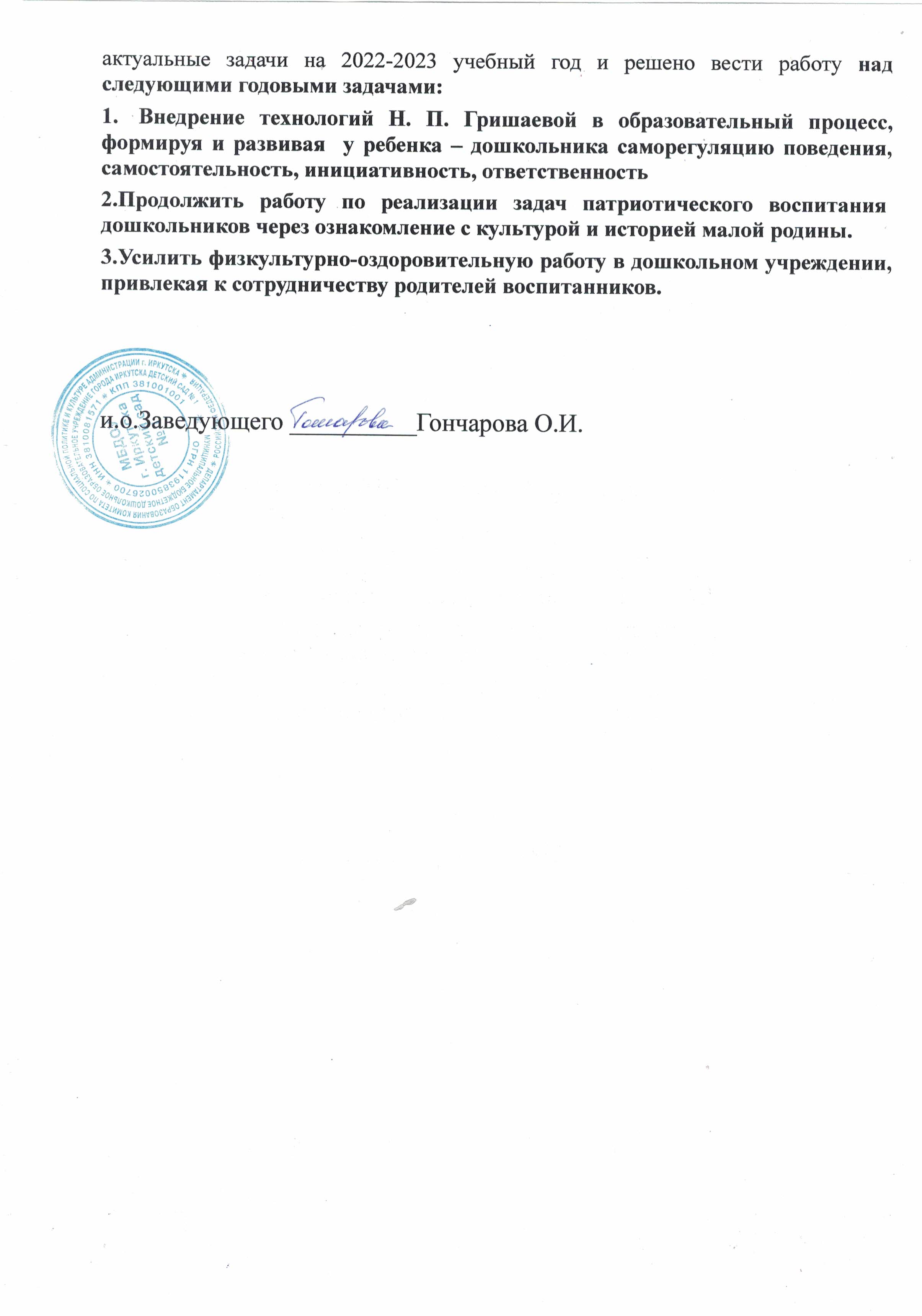 I РАЗДЕЛ. ИНФОРМАЦИОННЫЙ           I РАЗДЕЛ. ИНФОРМАЦИОННЫЙ           Общие сведения о дошкольной образовательной организации 3II РАЗДЕЛ. АНАЛИТИЧЕСКИЙ  II РАЗДЕЛ. АНАЛИТИЧЕСКИЙ  2.1.Оценка качества кадрового обеспечения 52.2.Оценка системы управления организации  72.3.Оценка образовательной деятельности     9 2.4.. Оценка содержания и качества подготовки обучающихся332.5. Оценка качества учебно-методического обеспечения372.6. Оценка качества материально-технической базы 392.7.Результаты организации физкультурно-оздоровительной работы,закаливания, рационального питания и др422.8.Оценка качества безопасности442.9.Система работы с родителями.44Наименование образовательной организацииМуниципальное бюджетное дошкольное образовательное учреждение города Иркутска  детский сад № 1Руководительи.о.заведущий Гончарова О.И.Адрес организации664048, г.Иркутск, улица Ярославского стр.296Телефон, факс7 (3952)706-456Адрес электронной почтыmdou1irk@ yandex.ruНаш сайт:https://rused.ru/irk-mdou1/УчредительКомитет  по  социальной  политике  и  культуре  департамент образования (ДО КСПК)Дата создания18сентября 2019годЛицензияРегистрационный номер лицензии: № 11118Дата предоставления лицензии: 03.03.2021 Распоряжение №220-мр от 03.03.2021 Педагогическиеработники в т.ч.:ВсегоИмеющих квалификационные категорииИмеющих квалификационные категорииИмеющих квалификационные категорииИмеющих квалификационные категорииИмеющих квалификационные категорииИмеющих квалификационные категорииПедагогическиеработники в т.ч.:ВсегоВысшая квалификационная категорияВысшая квалификационная категорияПервая квалификационная категорияПервая квалификационная категорияНе имеющих квалификационной категорииНе имеющих квалификационной категорииПедагогическиеработники в т.ч.:Всеговсегоаттестованных 2021-2022 учебном годувсегоаттестованных 2021-2022 учебном годуаттестованных 2021-2022 учебном годувсегоВоспитатели3082222Педагоги-психологи111Музыкальные руководители211Инструктор по физической культуре312 Другие педагогиИтого: кол-во/%1002.77%27,7%5,5 %5,5 %69,4%Количество педагогических работников, прошедших переподготовку Количество педагогических работников, прошедших переподготовку 2021-20221Количество педагогических работников, прошедших курсы повышения квалификацииКоличество педагогических работников, прошедших курсы повышения квалификации2021-202221№ФИО Вид награды, реквизиты приказа1Иванова Лариса ЮрьевнаБлагодарность Министерства образования и науки Российской Федерации, приказ №1476/к-н от 24.10.07г. 2 Винокурова Елена ВикторовнаБлагодарность Министерства просвещения Российской Федерации, приказ 27 августа 2021г. №265/нНаименование органаФункцииЗаведующийКонтролирует работу и обеспечивает эффективное взаимодействие структурных подразделений организации, утверждает штатное расписание, отчетные документы организации, осуществляет общее руководство Детским садомПедагогический советОсуществляет текущее руководство образовательнойдеятельностью Детского сада, в том числе рассматриваетвопросы:развития образовательных услуг;регламентации образовательных отношений;разработки образовательных программ;выбора методической литературы, учебных пособий, средств обучения и воспитания;материально-технического обеспечения образовательного процесса;аттестации, повышении квалификации педагогических работников;координации деятельности методических объединенийОбщее собрание работниковРеализует право работников участвовать в управлении
образовательной организацией, в том числе:участвовать в разработке и принятии коллективного договора, Правил трудового распорядка, изменений и дополнений к ним;принимать локальные акты, которые регламентируют деятельность образовательной организации и связаны с правами и обязанностями работников;разрешать конфликтные ситуации между работниками и администрацией образовательной организации;вносить предложения по корректировке плана мероприятий организации, совершенствованию ее работы и развитию материальной базы№ ппН а и м е н о в а н и е1Примерная общеобразовательная программа ДОО «От рождения до школы», под ред. Н.Е.Вераксы, Т.С.Комаровой, М.А.Васильевой.2С.Н. Николаева парциальная программа «Юный Эколог»3Основы безопасности детей дошкольного возраста, Н.Н.Авдеева, О.Л.Князева, Р.Б.Стеркина4Программа «Конструирование и ручной труд в детском саду» Автор Л.В. Куцакова.5Программа «Здоровье» Автор В. Г. Алямовская6Технология И. М. Каплуновой, И. А. Новоскольцевой «Ладушки»7Программа «Элементарное музицирование»    Т.Э. Тютюнникова8Пензулаева  Л.И.  «Физкультурные  занятия  с  детьми  5-6  лет»;9Осокина Т.И., Тимофеева Е.А., Богина Т.Л. Обучение плаванию в детском саду.10Князева  О.Л.,  Стеркина  Р.Б.   «Основы безопасности детей».11Комарова Т.С., Изобразительная деятельность12И.А. Помораева, В.А. Позина, ФЭМП13О.С.Ушакова . Программа развития речи дошкольников. М.: ТЦ Сфера, 2017.14Н.Е. Веракса, А.Н. Веракса Проектная деятельность дошкольниковВозрастная группаВозраст детей№ группыНазвание группыОбразовательная направленностьРазновозрастная группа раннего возраста 1,5-3 года6 ЗЕМЛЯНИЧКАОбщеобразовательнаяРазновозрастная группа  с 2 до 42-4 года8,9КУЗНЕЧИКИКАПЕЛЬКИОбщеобразовательнаяВторая младшая группа3-4 лет4,7ВОРОБУШКИОбщеобразовательнаяПервая младшая группа2-3 лет2ЛУЧИКИОбщеобразовательнаяСредняя группа4-5 лет1БРУСНИЧКАОбщеобразовательнаяСредняя группа4-5 лет10СОЛНЫШКООбщеобразовательнаяСредняя группа4-5 лет12РОМАШКАОбщеобразовательнаяСредняя группа4-5 лет3РАДУГАОбщеобразовательнаяСредняя группа4-5 лет13ПЧЕЛКИОбщеобразовательнаяСредняя группа4-5 лет15НЕЗАБУДКИОбщеобразовательнаяСредняя группа4-5 лет11МУРАВЬИШКИОбщеобразовательнаяСтаршая группа5-6 лет16СВЕТЛЯЧКИОбщеобразовательнаяСтаршая группа5-6 лет5КОЛОКОЛЬЧИКИОбщеобразовательнаяПодготовительная к школе  группа6-7 лет14ПОЛЯНКАОбщеобразовательнаяРазновозрастная группа (с 5-8 лет)5-8 лет17РОДНИЧОКОбщеобразовательнаяСроки проведенияТемаОснование для участие (реквизиты распорядительного документа)Результаты инновационной деятельности2019-2020гг Проблемно-творческая группа педагогических работников Тема:  Организационно-методическое сопровождение коррекционно-образовательного процессаПриказ начальника департамента образования от 29.11.2019г № 214-08-1446/9Разработан пакет планирующей документации для учителя-логопеда ДООРазработаны сценарии проведения родительских клубов 2020-2021ггВзаимодействие образовательной организации и семьи по профилактике нарушений развития у детей дошкольного возрастаПриказ начальника департамента образования «О деятельности муниципальных ресурсных площадок, муниципальных методических площадок,.»18.12.2020 №214-08-933/20 Создание буклетов  для родителей «Памятка  по использованию электронных дидактических игр в коррекционной работе в домашних условиях»Тема программы развитияНет Программы развитияДОУ, имеющие передовые педагогические практики (тема/результативность/где была представлена) (кол-во/%)Уровень представления (с указанием конкретного мероприятия и где и когда проходило)Всероссийский конкурс «Кладовая развлечений» Сценарий Развлечение «Непослушные мячи», январь 2021Давлатова Е.Ю. XII Всероссийский  педагогический конкурс «Высокий результат», «Деятельность по реализации ФГОС», Агентство педагогических инициатив «Призвание» г.Москва, публикация тема «Влияние предметно-развивающей среды на самостоятельность и инициативу детей младшего дошкольного возраста», февраль 2021г. Полякова М.А., Международный творческий конкурс «Престиж»,газета «В здоровом теле – здоровый дух!»,февраль, 2021гВинокурова Е.В.Всероссийский конкурс «Твори! Участвуй! Побеждай!»Стенгазета «С днем защитника Отечества»,февраль, 2021гВинокурова Е.В.В I Международном фестивале педагогические идей «Педагогическая палитра»,публикация в сборнике научных статей   с Научно- методической работой  «Здоровьесберегающие технологии применяемые в ДОУ с детьми» Давлатова Е.Ю.Всероссийский конкурс «Педагогические идеи». Фото оформления помещений “Весна», март 2021  Давлатова Е.Ю., Полякова Т.О., Касымова О.А., Коняева А.С., Чирикова И.В.Всероссийский конкурс «Педагогические идеи»Фото  оформления помещений, тема «Все мы родом из детства», март, 2021 г.Беляевская О.В., Алексеева М.В. Всероссийский,свидетельство о публикации  статьи в образовательной социальной сети nsportal.ru, тема «Из опыта работы с родителями по патриотическому воспитанию дошкольников», апрель,2021г.Беляевская О.В.Всероссийский конкурс «Золотая рыбка», Сценарий мероприятий в детском саду Работа: «Полет в космос».   апрель,2021г.Давлатова Е.Ю.Всероссийский педагогический конкурс «Лучшая предметно-развивающая среда», Фото оформления помещения,«Уголок Экспериментирования», апрель,2021г.Алексеева М.В.. Васильева С.Н.Региональный конкурс «Моя Югра»,Стенгазета«Никто не забыт, ничто не забыто»апрель,2021г.Винокурова Е.В.Международный конкурс детско-юношеского творчества «Делаем то, что нравится!»Стенгазета «Делаем то, что нравится!»Май, 2021 г.Винокурова Е.В. II Международном Фестивале профессионального мастерства «Педагогическая ассамблея», Материалы Фестиваля: Сценарий праздника для детей среднего дошкольного возраста «Вместе с папой»Давлатова Е.Ю.Всероссийский заочный научно-методический семинар. Публикация в сборнике научных статей по обобщению педагогического опыта. «Современное образование: от идей к позитивной социализации обучающихся»статья «Познавательно-исследовательская деятельность и ее влияние на развитие дошкольников в ДОУ»   Июнь,2021 г.Винокурова Е.В.Всероссийский конкурс «Весенние забавы», Сценарий«Широкая масленица», Июнь,2021 г.  Давлатова Е.Ю.«Августовские педагогические встречи-2021г..» выступление с мастер-классом «Дистанционное музыкальное воспитание в семье под руководством музыкального руководителя», август  2021г.Калинина О.Н.Международный образовательный портал «Солнечный свет» «Педагогика и образование»Публикация в сборнике статей Международного образовательного портала «Солнечный свет» «Педагогика и образование»,  статья«Влияние нетрадиционных техник рисования на развитие ребенка в изобразительной деятельности», январь 2022Винокурова Е.В., Иванова Л.Ю.Иркутский Форум Образования-2022 « Иркутское образование-время новых инициатив» выступление с презентаций, мастер-класса «Определение и гармонизация стиля воспитания», январь 2022гСушицкая Н.Ф.Всероссийский конкурс «Юный исследователь (организация проектной деятельной деятельности обучающихся)» Исследовательский проект «Мыловары», январь 2022Беляевская О.В. , Бондаренко Т.В.Давлатова Е.Ю.Международный образовательный портал «Солнечный свет»  публикация статьи «Возрастные особенности детей средней группы( возраст 4-5 лет). Март 2022Алексеева М.В.Уровень(окружной, муниципальный, региональный, федеральный)Результат участия(победитель, призер/ кол-во чел)Творческий профессиональный конкурс  на получении премии «Байкальская нерпа» АНО ДПО «Байкальский гуманитарный институт практической психологии»  ИРО Всероссийская общественная организация «Воспитатели России», апрель 2021 г.Финалист,  Беляевская О.В.XII Всероссийский  педагогический конкурс «Высокий результат», «Педагогическое эссе»Агентство педагогических инициатив «Призвание» г.МоскваДиплом,  1 место, Полякова М.А.Всероссийский конкурс педагогического мастерства «Радостное детство» «Лучшая театрализованная постановка сказки для детей» Автономная некоммерческая организация дополнительного образования «Аничков МОСТ». Апрель 2021гДиплом победителяII место Винокурова Е.В., Калинина О.Н.      «Лучшая методическая разработка для педагогов ДОУ или родителей по развитию привычки к ЗОЖ или физической активности детей» АНО ДПО «Байкальский гуманитарный институт практической психологии», сентябрь 2021Алексеева М.В., Васильева С.Н… Винокурова Е.В.,. Давлатова Е.Ю. Иванченко А.С.. Беляевская О.В., Боброва Н.Б., Полякова Т.О.Очный межрегиональный конкурс профессионального мастерства «Лучший уголок ПДД в ДОУ»АНО ДПО « Байкальский гуманитарный институт практической психологии» декабрь 2021г.Финалисты- Парфенова е.В.. Маркова Е.В., Чирикова И.В.. Лауреаты- Алексеева М.В., Васильева С.Н… Винокурова Е.В.,   Шеховцева В.А. Участники- Беляевская О.В.,  Бондаренко Т.В., Давлатова Е..Ю.Очный всероссийский конкурс профессионального мастерства для педагогов ДОУ «Лучший центр развивающей предметно -пространственной среды ДОУ»Творческий образовательный портал АНО ДПО « Байкальский гуманитарный институт практической психологии», ноябрь 2021 Участники-Алексеева М.В., Васильева С.Н… Винокурова Е.В.,. Давлатова Е.Ю.Всероссийский педагогический конкурс « Творческий воспитатель-2021», Всероссийский педагогический журнал «Современный урок», ноябрь 2021Алексеева М.В., Васильева С.Н… Винокурова Е.В.,. Давлатова Е.Ю., Бондаренко Т.В.II Международный фестиваль профессионального мастерства «Педагогическая ассамблея»Наглядно-дидактическое пособие «Слоговой домик»ООО «ТРИУМФ», 2021гДиплом победителя Винокурова Е.В.Муниципальный конкурс профессионального мастерства «Лучший педагог, воспитатель дошкольного учреждения – 2022», Муниципальное казенное  учреждение города Иркутска «Информационно-методический центр развития образования», декабрь 2021г.Участники  Винокурова Е.В., Шеховцева В.А.Название курсовПедагогиМКУ «ИМЦРО»  «Содержание и организация работы воспитателя в группе раннего возраста в условиях дошкольной образовательной организации»,  февраль 2021г, 36 часовЧирикова И.В., Шаньгина Н.С.МПАДО г Москва  по дополнительной профессиональной программе « Инновационная программа «От рождения до школы»- новые возможности». Апрель-май 2021г. 72 часаЖитова И.К + 20 педагогов«Аничков мост» Санкт-Петербург, тема «Современные технологии музыкального воспитания детей в контексте ФГОС ДО2, октябрь- июнь 2021г, 72 часа Калинина О.Н., Анашкина М.В.АНО ДПО «МАПК» тема «Воспитательная работа и технология активного обучения в условиях ФГОС ДО», июнь 2021г, 72 часа Маркова Е.В.АНО «ВСРАРК» тема «Планирование образовательного процесса с воспитанниками дошкольной образовательной организации в соответствии с требованиями ФГОС дошкольного образования», 72 часаШуринова А.В.ООО «МЦО и СГИ» тема «Планирование деятельности воспитателя по программе дошкольного образования «От рождения до школы», октябрь 2021г, 72 часаСуворова Л.А.НОЧУ ВО «МИП» г Москва программа «Нейропсихологические технологии в работе с детьми в образовательном учреждении». Ноябрь 2021г, 144 часаЧирикова И.В.ООО «Центр повышения квалификации и переподготовки «Луч знаний», тема «Особенности развивающих методик раннего развития детей» февраль 2022г., 36 часовКоняева А.С., Шаньгина Н.С.Направление работыСодержание контроляОбследование уровня развития детейВыявить:-игровые интересы детей:-разнообразие, стабильность, динамичность игровых ситуаций;- зависимость применения игровых умений от игровых интересов;-характер игрового взаимодействия в условиях привлекательной, интересной для себя роли или игрушки. Оценка профессиональных умений воспитателя- Знание педагогами ООП ДОУ по разделу «Сюжетно-ролевые игры». - Анализ методов, приемов и форм работы с детьми.    Оценка созданий условийСоздание предметно-развивающей среды для сюжетно-ролевых игр и  условий для самостоятельной игровой деятельности детей.Оценка планирования работыИзучение системы планирования работы с детьми по данному разделу.Оценка форм взаимодействия с родителями по данной проблемеЗнания родителей по вопросам игровой деятельности, готовность родителей к сотрудничеству. Участники  конкурсов(№ МДОУ)Наименование конкурсаУровень (федеральный, региональный, муниципальный окружной)Кол-во участниковРезультат участия (победитель, лауреат)ПедагогФевраль, 2021 г.конкурс «СТАРТ»VII Международный дистанционный конкурс «СТАРТ»Иванова АняПанченко БогданДегтярев ПашаДиплом 1 местоСертификат участникаСертификат участникаВинокурова Е.В.2021 , «Космос»Всероссийский дистанционный конкурс изобразительного искусства«Золотая рыбка»Костенко Софья, Анисимов Михаил, Лавриненко КристинаДиплом 1 степениБеляевская О.В2021г. «Космос»Всероссийский творческий экспресс-конкурс «Гагарин в космосе - Ура! 60 лет празднует страна!Сунагатуллина ТатьянаДиплом 1 степениАлексеева М.В.2021«Времена года»Всероссийский творческий конкурс  10 участниковГрамота,- 5 дипломов 2 степени, 5 дипломов участниковПолякова М.А.Апрель, 2021 г.«Иркутск в сердце моем»Всероссийский конкурс-игра «Иркутск в сердце моем»10 детей1 диплом победителя  I степени2 диплома победителя II степени 2 диплома  победителя III степени 5 свидетельств участникаВинокурова Е.В. апрель 2021Стенгазета «Ко дню космонавтики»Всероссийский дистанционный конкурс Средняя группа «Колокольчики»Диплом  лауреата 1 степениАмосова Т.Д.2021Летнее небоВсероссийский дистанционный конкурс изобразительного искусства«Золотая рыбка», Фалилеева ТаисияучастникАмосова Т.Д.2021г. «Осенняя фантазия»Всероссийский конкурс осенних рисунков и поделок с Международным участием «Осенняя фантазия»8 человекДиплом 1 степениАлексеева М.В.2021Часть 3. «Легенды озера Байкал».Городской конкурс «Я рисую книгу» 11 детей Диплом победителя- 4 человека, Диплом за участие-7 детейАмосова Т.Д., Винокурова Е.В., Бондаренко Т.В., Беляевская О.В.2021г.Смотр-конкурс  «Беби-Фитнес»Смотр-конкурс среди детей дошкольного возраста Ленинского округаг. Иркутска10 детей  III место Давлатова Е.Ю.2021«Есть на свете красота- заповедные места»Окружной дистанционный фестиваль “Сибирский край- родимый дом»Иевская МарияучастникКарачаева Н.И.2022г. «Волшебная сказка зимы»Всероссийский творческий конкурс «Волшебная сказка зимы»25 детейДиплом 1 степени-20Диплом 2 степени-5Алексеева М.В., Парфенова Е.В., Налетова Т.А., Карачаева Н.И.Январь 2022« В зимней сказочной стране»Всероссийский творческий конкурс « В зимней сказочной стране»20 детей19 диплом победителя  I степени1 диплома  победителя II степениАмосова Т.Д., Бондаренко Т.В.2022г.«На знамя победы равняем шаг» Окуружной смотр конкурс строя и песни «На знамя победы равняем шаг»11 детейучастник Давлатова Е.Ю., Волкова О.К.2022«Русское слово-2022»Городской конкурс чтецов  4 детей Участие-3, лауреат 1 Караулова АлисаВинокурова Е.В., Волкова О.К., Бондаренко Т.В.. Беляевская О.В.2022г. «Портрет мамы».Всероссийский конкурс «Международный женский день»,3 детейДиплом 1, 2,3 степениАлексеева М.В.Апрель 2022«Огород на окне»Международный детский творческий конкурс «Весеннее настроение»Старшая группа «Колокольчики»Диплом победителя 2 местоАмосова Т.Д. Компьютер7ноутбук 2МФУ 4принтер2принтер цветной1цифровое фортепьяно CASIO1Музыкальный центр1телевизор4 мультимедийный проектор1брошюровщик1Ламинатор1стол для рисования песком4Интерактивная доска1Интерактивный пол1№Баллы12345Затруд.ответ.%Удовл. 1.Качество обучения (воспитания) в целом2/1%44/29%105/70%98%2.Профессионализм педагогических кадров1/0,5%36/24%113/75%1/0,5%99%3.Состояние спальных, игровых, учебных помещений спортивных сооружений (оборудования)1/0,5%38/25%112/ 74%99%4.Качество дополнительных образовательных услуг для воспитанников (кружки, секции, студии, факультативы, спецкурсы, специализированные программы и т.д.)6/4%10/6%21/14%49/32%50/33%15/10%79%5.Сложность поступления в данное образовательное учреждение6/4%4/2%21/14%30/21%78/52%12/7%87%6.Комфортность и безопасность пребывания обучающихся (воспитанников) вобразовательном учреждении42/27%108/72%1/0,5%99%7.Качество питания2/1%40/27%105/70%4/2%96%8.Качество медицинского обслуживания41/27%103/68%7/4,6%95%9.Степень информатизации образовательного процесса (наличие активно используемой медиотеки, Интернет)40/27%105/70%6/4 %97%10.Подготовка выпускников к продолжению  учебы на более высоком уровне (поступление в школу)1/0,5%2/1%49/32%71/47%28/18,5%80%11.Престиж, репутация образовательного учреждения в целом1/0,5%35/23%110/73%5/3,3%96%12.Качество и доступность предоставления консультативных услуг 34/22,5%114/75,4%3/2%98%13.Морально-психологический климат в МДОУ34/22,5%116/76,5%1/0,5%99%ИТОГО:94%